Pädagogische Streifzüge durchs InternetJuni / Juli 2015 von Manfred Nodes
Unterstützt von der Fachberatung Medienbildung am Staatlichen Schulamt Darmstadt-DieburgZur besseren Gliederung ordnen sich die Hinweise in:Interessantes nicht nur für den Unterricht in Grund-und Förderschulen Sonderpädagogik	Grundschule

Allgemeines 1	Deutsch 	Mathe		Sachunterricht		Englisch	Medienarbeit			Kunst, Werken, Musik, SportHinweise für ältere SchülerAllgemeines II
 
Sozialerziehung	Geschichte, 		Politik		Umwelt 	Geografie	
Arbeit, Beruf, Ausbildung

Sprachen	Deutsch	DaZ 		Englisch Sek

Mathematik,  Naturwissenschaften, Bio, Mathematik	Chemie, Physik		Bio

Informatik-Informationstechnische Grundbildung und E-Learning
Interaktive Whiteboards – das interaktive KlassenzimmerReligion, Ethik			Musik, Kunst, Sport Termine – WettbewerbeBildungspolitik, Medienpädagogik, Gesundheit, RechtBildungspolitik			MedienpädagogikGesundheit 			RechtSoftware, Hardware- Skripte
Interessantes nicht nur für den Unterricht in Grund-und Förderschulen 
Juni 2015 – Juli 2015Sonderpädagogik und InklusionInklusion an Schulen Lernziel: Blätter sammeln im Hof6. Juli 2015: Immer mehr Schüler mit Handicap besuchen heute Regelschulen. Was erwartet sie dort? Manche Eltern sehen, dass man sich nicht sinnvoll um ihre Kinder kümmert - und Inklusion nur auf dem Papier besteht.http://www.sueddeutsche.de/bildung/gemeinsamer-unterricht-lernziel-blaetter-sammeln-1.2577451 Inklusiv beim SportabzeichenEinen wichtigen Schritt in Richtung inklusiver Breitensport geht der Deutsche Olympische Sportbund (DOSB) mit Unterstützung der Aktion Mensch. Wenn Menschen gemeinsam trainieren und miteinander die Prüfung ablegen, dann baut das Berührungsängste ab und hilft, die Barrieren in den Köpfen zu überwinden.https://www.aktion-mensch.de/projekte-engagieren-und-foerdern/foerderprojekte/sportabzeichen?et_cid=2&et_lid=1&et_sub=nl_2015-07-26 Interview mit Prof. Dr. Bettina Amrhein - So können Sie den schwierigen Prozess der Inklusion steuernhttp://blog.schulverwaltung.de/fachinfos/detail/interview-mit-prof-dr-bettina-amrhein-so-koennen-sie-den-schwierigen-prozess-der-inklusion-steuern-37/ Gute Noten für inklusive Schulen 5. JULI 2015http://blog.zeit.de/stufenlos/2015/07/05/gute-noten-fuer-inklusive-schulen/ Von inklusiven Schulen profitieren nicht nur behinderte, sondern alle Kinder – das behaupten die Inklusionsbefürworter gerne. Aber jetzt belegt eine repräsentative Umfrage von Infratest dimap für die Bertelsmann Stiftung diese These: Eltern geben inklusiven Schulen bessere Noten als den Schulen, die Kinder mit und ohne Behinderungen getrennt unterrichten. https://www.bertelsmann-stiftung.de/fileadmin/files/BSt/Publikationen/GrauePublikationen/IB_Studie_Elternbefragung_Inklusion_in_Deutschland.pdf VBE-Presseerklärung zur Inklusion 18.5.2015Forsa Lehrerbefragung im Auftrag des VBE zur inklusiven Beschulung VBE: Anspruch an Schulen wird Realität nicht gerechthttp://www.vbe-nrw.de/downloads/PDF%20Dokumente/forsa_inklusion.pdf Was Eltern von Inklusion halten:http://www.vielfalt-lernen.de/2013/05/06/was-eltern-von-inklusion-halten/ Die Jako- o Bildungsstudiehttp://www.jako-o.de/medias/sys_master/8808453308446.pdf Zusammenfassung der Ergebnisse einer telefonischen Befragung von Eltern mit schulpflichtigen Kindern bis 16 Jahren im Januar 2012 EmnidBildstellen-Medien zur Inklusion:
http://www.medienzentrum-main-taunus.de/files/portale/inklusion/150617_Medien_Inklusion_3MZen.pdf Firefox Accessibility Erweiterung - Erleichtert Menschen mit Behinderung den Internet-Zugang mit Firefox: 	http://portableapps.com/de/apps/accessibility/firefox_accessibility_extension  Die Mozilla/Firefox Accessibility Erweiterung macht es Menschen mit Behinderungen leichter, sich Webseiten-Inhalte anzusehen und durch sie zu navigieren. Download Now Windows 0.3MB 	Homepage der Erweiterung: http://firefox.cita.uiuc.edu/   Inklusion- Medientag "Inklusion und Medien"
Das Staatl. Schulamt veranstaltete in Kooperation mit den Medienzentren MTK, Groß-Gerau und Rüsselsheim am 4. Juli 2015 den Medientag in Rüsselsheim. Vorträge, Foren, Arbeitsgruppen etc.Hier die Zusammenstellung des Medienzentrums Main-Taunus zum Thema:http://www.medienzentrum-main-taunus.de/inklusion  Assistive Technologies			App-Tipps 2015 iOS (PDF) http://www.medienzentrum-main-taunus.de/files/portale/inklusion/AppTippsJanuar2015iOS.pdf Weitere Materialien zur Tagung:https://sites.google.com/site/medientag2015/my-forms Eine auch vom Material her interessante Seite aus der Schweiz zum Thema:	http://www.ilern.ch/ Bildschirmtastatur „zum Mitnehmen“ http://portableapps.com/de/apps/accessibility/on-screen_keyboard_portable  On-Screen Keyboard Portable Eine virtuelle Tastatur für unterwegs und ist ein einfacher Weg die Einstellungen für die Windows-eigene Bildschirmtastatur mit sich von PC zu PC zu nehmen. Virtuelle Bildschirmlupe Virtual Magnifying Glass Portable  http://portableapps.com/de/apps/accessibility/virtual_magnifying_glass_portable  Virtual Magnifying Glass Portable ist das praktische Virtual Magnifying Glass Werkzeug gepackt im PortableApps.com Format,  so dass Sie es überall benutzen können. Das Sonderpädagogische Förderzentrum Erlangen stellt auf seiner Homepage Erklärungen und Informationen zu den gängigen  Testverfahren zur  Verfügung: Auf der Seite 
http://www.sfz-e.de/tz2/seiten/download/download.html  findet man unter anderem:  Arbeitsmaterialien zum HAWIK IV  erstellt von der Arbeitsgruppe HAWIK-IV: Dr. Werner Laschkowski, RSchD Oliver Dichtler, SoL, Staatl. Schulpsychologe, Roland Flessa, SoKR Maritta Käsdorf, SoKRin Karin Tharandt, SoLin, Staatl. Schulpsychologin ;Katharina Walden, SoLin, Staatl. Schulpsychologin  HAWIK-IV.pdf -Das komplette Skript (76 Seiten). http://www.sfz-e.de/tz2/seiten/download/HAWIK-IV.pdf   Arbeitsmaterialien zur Kaufman Assessment Battery for Children (K-ABC)  erstellt von der Arbeitsgruppe K-ABC: Dr. Werner Laschkowski, Uta Bauernschmidt, Hans-Martin Drechsel Birgit Prade, Dagmar Schuster Das komplette Skript (133 Seiten). 	http://www.sfz-e.de/tz2/seiten/download/k-abc.pdf SON Snijders-Oomen Non-verbaler Intelligenztest 2 ½ -7  erstellt von der Arbeitsgruppe SON: (Dr. Laschkowski, Hermann, Mainka, Schütz, Schuster, Titera; Erlangen 2000)  Das komplette Skript (45 Seiten).	http://www.sfz-e.de/tz2/seiten/download/son-skript.pdf   Materialien für Kinder mit Förderbedarf GE findet man hier: http://www.gpaed.de/ ; 
als Mitglied der Community hat man Zugriff auf alle Materialien, kann sich aber vorher kostenlos Probedateien herunterladen.  Senteacher.orghttp://www.senteacher.org/  ist eine englischsprachige Seite für Lehrkräfte, die Material suchen für den Unterricht mit Kindern, die Einschränkungen jeglicher Art haben. Bekämpfung Mobbing für Menschen mit geistiger Behinderunghttp://www.letmebeme.eu/de/ Das Ziel von „Let me be me!“ ist es, gegen das Arbeitsplatz-Mobbing von Personen mit ganzheitlichem Förderbedarf eine auf dem neuesten Stand der Forschung basierende Materialiensammlung zur Verfügung zu stellen, die von Arbeitgebern, Trainern, Betreuungspersonal und Erziehern genutzt werden kann.http://www.letmebeme.eu/de/toolkit/de/images/sept13/welcome/EinfuhrungWillkommen.pdf http://www.letmebeme.eu/de/toolkit/de/images/sept13/welcome/Willkommen.pdfZur Materialiensammlung direkt:	http://www.letmebeme.eu/de/toolkit/de/howtouse.html Learning Apps – interaktive Übungen und Multimedia für alle Fächer und Klassenstufen http://learningapps.org/index.php?overview&s=&category=0&tool= Die Apps sind ohne großen Aufwand auf eigene Bedürfnisse abzuändern oder komplett neu zu erstellen. Sie laufen auf PCs, Laptops und allen mobilen Geräten. Mathematik: Wie digitale Lernmedien das Lernen im inklusiven Unterricht unterstützen können … http://www.lernsoftware-mathematik.de/?p=829%20-%20more-829  Interessante Veranschaulichungsmittel online, für PC und Tablet. Kleine interaktive Übungen, zu allen Bereichen des Mathematikunterrichts http://www.ilern.ch/thema/mathe/  Eine umfangreiche Spielesammlung für Kinder mit Rechenschwierigkeiten  http://www.arbeitsblaetter.org/page4.php   Deutsch- Förderung http://www.legakids.net/eltern-lehrer/info-ueber-lrs-co/neues/  http://www.legakids.net/kids/spiele-games   z.B. LURS Wöterjagd oder LURS Minimator Ein Artikel mit Hinweisen zur Textentlastung http://emrich.in/?p=419  Inklusionsmaterial zur „Kleinen Waldfibel“
http://www.abenteuer-inklusion.de/waldfibel-fuer-inklusiven-unterricht/ Allgemeine Materialien zum Thema Abenteuer Inklusion:http://www.abenteuer-inklusion.de/  Flash-Applikationen auf mobilen Geräten: der Puffin Browser hilft, sowohl für android als auch ios:
http://beste-apps.chip.de/ios/app/puffin-web-browser-free-iphone-ipad-app,472937654/   Let me be me – Bekämpfung vom Mobbing bei Menschen mit geistiger Behinderung http://www.letmebeme.eu/de/ Das Ziel von „Let me be me!“ ist es, gegen das Arbeitsplatz-Mobbing von Personen mit ganzheitlichem Förderbedarf eine auf dem neuesten Stand der Forschung basierende Materialiensammlung zur Verfügung zu stellen, die von Arbeitgebern, Trainern, Betreuungspersonal und Erziehern genutzt werden kann.Zur Materialsammlung für Trainer und Teilnehmer:http://www.letmebeme.eu/de/toolkit/de/howtouse.html Inklusive Lernumgebungen gestalten – Verlagsangebot – Raumkonzepte, MaterialienDie UN-Konvention über die Rechte von Menschen mit Behinderung ist seit 2009 geltendes Recht in Deutschland. Sie garantiert jedem behinderten Menschen das Recht auf Bildung, das Recht auf gleichberechtigten Zugang zu einem inklusiven und hochwertigen Unterricht und das Recht auf notwendige Unterstützung innerhalb der Schule, sodass jedes Kind seine individuellen Möglichkeiten voll ausschöpfen und erfolgreich lernen kann. Um diese Ziele zu verwirklichen, braucht es ein starkes Miteinander aller Beteiligten – und individuelle Lösungen.	http://www.inklusive-lernumgebung.com/ Inklusion in der Schule:		http://www.inklusion-schule.info/ NIMM! 3.0 – Netzwerk Inklusion mit Medien – Linktipps:http://www.inklusive-medienarbeit.de/linktipps/ 	dort findet sich u.a.:Inklusionsfakten.de – “dialektische Munition für die nächste Inklusionsdebatte”, informativer Blog von Lisa ReimannOnline-Handbuch Inklusion als Menschenrecht – Materialien und Spiele rund um Inklusionbidok – digitale Volltextbibliothek zu den Themen Behinderung und InklusionBehinderung und MedienLeidmedien.de - Über Menschen mit Behinderung berichtenRollingplanet – Online-Magazin für “behinderte Menschen, Senioren und andere Sensationen”Kobinet – Nachrichten rund ums Thema Behinderungmekonet kompakt - Inklusive Medienbildung auf einem BlickMedienpädagogik-Praxisblog – medienpädagogische Tipps und Projekte, freie Software, freier Content usw…Leichte SpracheNetzwerk Leichte Sprache – Regeln und Bücherliste		bidok Leicht Lesen – Fachtexte in Leichter SpracheUN-Behindertenrechtskonvention in Leichter Sprache	nachrichtenleicht – Nachrichtenportal in Leichter Sprache		Hurraki – Wörterbuch in Leichter Spracheon-line – Lernplattform inklusive Leichtes E-Mail-ProgrammUnterstützte Kommunikation (UK)ISAAC – Gesellschaft für unterstützte Kommunikation e. V.:UK App Blog – App-Empfehlungen		CLUKS-Forum – Forum rund um UK: www.cluks-forum.deSclera Symbols und Picto-Selector – kostenlose Piktogramme zum HerunterladenHörbehinderunghearZONE – Interaktives Magazin für HörbehinderteTaubenschlag – Infos rund um „hörbehinderte“ ThemenVIBELLE – Gebärdenvideoplattform	Lippenlesen online lernenUnterstützende Technologien (Infos und Recherche)Datenbank barrierefrei kommunizieren! – unterstützende Technologien recherchierenComputerhilfsmittel-Wiki– Computerhilfsmittel für behinderte Menschen (Fokus kostenfreien Open-Source-Technologien)REHADAT-Hilfsmittelportal – Hilfsmittelbereiche Information, KommunikationAppleVis – Infos und App-Tipps für blinde und sehbehinderte Apple-NutzerWheelmap – Rollstuhlgerechte Orte suchen und findenDigital informiert – Im Job integriert –Umfangreiche Info-Sammlung zum Thema Barrierefreiheit digitaler MedienDeutsche Sprachsynthese – Sehr umfangreiche Übersicht und Vergleich von künstlichen deutschen Stimmen. Getestet wird die Aussprache anhand von 3 Sätzen unterschiedl. Schwierigkeit (mit Abkürzungen, Anglizismen etc.)Unterstützende Technologien (kostenfrei)Balabolka – Programm zur Sprachausgabe oder Text-To-Speech (TTS)eViacam – Computersteuerung per Kopf		Thunder – ScreenreaderEingabehilfen in Windows – informativer Blogbeitrag von Marlem Software	Bedienungshilfen für iOS Zugängliche Computerspiele (Infos)OneSwitch.org.uk-Blog – Tipps zu Computerspielen, die mit Tastern spielbar sind (englisch)SpecialEffect – Infos rund ums barrierefreie Gaming(englisch)AudioGames.net  – Infos rund um Audiospiele (englisch), www.audiogames.net Zugängliche Computerspiele (kostenfrei)Der Tag wird zur Nacht – AudiocomputerspielGo Ollie – Einfaches Jump’n-Run-Spiel, mit dem gut die Funktionsweise der kostenfreie Kopfmaus eViacam geübt und demonstriert werden kann.Mousekick - Spiele-App, die sowohl sehend als auch “blind” rein über das Gehör gespielt werden kannTerrestrial Invaders – Computerspiel, das die Merkmale eines zugänglichen Computerspiels nach den “Richtlinien für zugängliche Computerspiele” demonstriertWinterfest – Lernspiel aus dem Alphabetisierungsbereich mit Schwerpunkt Lesen, Schreiben, RechnenSoziale NetzwerkeFacebook barrierefrei - Leitfaden des PIKSL-LaborsUnterrichtsmaterialien in Leichter Sprache, u. a. zum Thema Medien und Soziale Netzwerke –Social Media für alle – Projekt Webinklusion der TU Braunschweig 	realbook – soziale Netzwerke spielerisch begreifen lernenBlogtippsNot quite like Beethoven – Blog von Alexander GörsdorfMein Augenschmaus – Die Welt mit den Augen sehen – Blog von Julia ProbstStufenlos – ZEIT-Blog von Christiane Link		Jule Stinkesocke – Aus dem Leben einer StinkesockeMelas Asperger- und ADS-Blog		Carinas Blog – Erlebnisse eines Menschen mit Down SyndromBlindPR – Blog von Heiko Kunert		Raul.de – Blog von Raul KrauthausenWindows-Programme.....die mit Tastern über eine adaptierte Maus / Tastaturadapter bedienbar sind. Für Benutzer mit motorischen Einschränkungen, selbstgeschriebene kostenlose Programme von Tabea´s Mama:http://tabeasmama.bplaced.net/programme.php Let me Talk – AAC Talker (unterstützte Kommunikation- App für AndroidEine kostenlose AAC Talker App für Android, welche die Kommunikation in sämtlichen Lebensbereichen unterstützt und somit allen Menschen eine Stimme verleiht. LetMeTalk ist spendenfinanziert.
https://play.google.com/store/apps/details?id=de.appnotize.letmetalk 
LetMeTalk bietet die Möglichkeit Bilder sinnvoll aneinander zu reihen und diese Bilderreihe dann als Satz vorzulesen. Das Aneinanderreihen von Bildern ist auch als Unterstütze Kommunikation (AAC - Augmentative and Alternative Communication) bekannt.
Die Bilder Datenbank umfasst mehr als 9000 einfach zu verstehende Bilder von ARASAAC (http://arasaac.org ). Zusätzlich können auf dem Gerät vorhandene Bilder einfach hinzugefügt oder mit der eingebauten Kamera erstellt werden.
Für die Benutzung von LetMeTalk ist kein Internetzugang oder Mobilfunkvertrag nötig. Dadurch ist LetMeTalk in fast jeder Situation einsetzbar, wie zum Beispiel in Krankenhäusern, Pflegeeinrichtungen oder Schulen. Vor der ersten Benutzung lädt LetMeTalk ein kostenloses Datenpaket mit allen Bildern herunter (ca. 70MB).

Sie finden deutsche Tutorials unter http://letmetalk-app.blogspot.de/p/anleitung.html 
Geeignet für:
• Autismus oder bei Autismus-Spektrum-Störungen 		• Aphasie	• Apraxie, insbesondere Sprechapraxie
• Sprachstörung / phonologische Störung	• Amyotrophe Lateralsklerose (ALS)	• Motor-Neuron-Disease (MND)
• Infantile Zerebralparese	• Down-Syndrom (Trisomie 21)
Features:
• über 9000 mitgelieferte Bilder von ARASAAC	• Sprachausgabe von Bildern, Vorlesen von zusammengesetzten Bildern
• unbegrenzt neue Kategorien erstellen und eigene Bilder hinzufügen	• vorkonfiguriert für Kinder mit Autismus (ASD)
• Sprachausgabe der Bilder auf Deutsch, Englisch, Spanisch, Französisch und Italienisch (weitere Sprachen möglich)
Zeitschrift für Inklusion Nr. 2 (2015) ist online:Inhaltsverzeichnis	http://inklusion-online.net/index.php/inklusion-online/issue/view/25Zur Kritik der Fähigkeiten: Ableism als neue Forschungsperspektive der Disability Studies und ihrer Partner_innenTobias Buchner,	Lisa Pfahl, Boris TraueStudies in Ableism – Für ein Vorstellungsvermögen jenseits des individuellen autonomen Subjekts Hanna Meißner 	Disability Studies in EducationSwantje Köbsell	Mediating Ableism: Border work and resistance in the biographical narratives of young disabled peopleTobias Buchner		Die überaus fähige Lehrkraft. Zur Wirkungsweise von Ableism in der Subjektivierung von LehrkräftenMarianne Hirschberg	Education through an Ability Studies LensGregor Wolbring, Sophya Yumakulov 	Dimensions of Ableism: Educational and Developmental Ability-ExpectationsJulia Biermann	Ableism und das Ideal des autonomen Fähig-Seins in der kapitalistischen Gesellschaft Rebecca MaskosZeitschrift für Inklusion-Online	http://www.inklusion-online.net/index.php/inklusion-onlineAD(H)S –neurobiologische UrsachenDer praktische Arzt Dr. Manuel Treven hielt einen Vortrag zum Thema „ADHS – Neurobiologische Ursachen und neue nichtmedikamentöse therapeutische Ansätze“. Und bemüht sich dabei um einen ganzheitlichen Ansatz. Die Folien zum Vortrag finden Sie auf der Seite des EÖDL.http://www.legasthenie.at/adhs-neurobiologische-ursachen/ http://www.fachtagung.com/resources/2014/Manuel_Treven-20.EOEDL-Fachtagung.pdf Vorgehensweise bei ADHSDie Arbeitsgemeinschaft ADHS der Kinder und Jugendärzte hat Richtlinien zur Diagnose und Behandlung von ADHS aufgestellt. Das ist auch für Laien oder Betroffene interessant. Diese Richtlinien können Sie sich hier downloaden.	http://www.ag-adhs.de/informationen/leitlinie.html http://www.ag-adhs.de/uploads/Leitlinie2014mr.pdf Neuer Forums-Beitrag "Als Kind depressiv...."  Von.....: "Daniela Sauermann"Manche Kinder wachen nicht mit einem Lachen auf und auch über den Tag hinweg ist das "Lachen nicht mehr möglich". Ein Artikel, der zum Nachdenken anregt über ein Thema, über das nicht so oft gesprochen wird:http://www.deutschlandradiokultur.de/depression-im-kindesalter-wenn-lachen-nicht-mehr-moeglich.976.de.html?dram:article_id=323008Online-Handbuch: Inklusion als Menschenrecht		http://www.inklusion-als-menschenrecht.de/ Welche Rechte und Möglichkeiten haben Menschen mit Behinderungen heute? Wie lebten sie in der Antike, im Mittelalter oder in der Zeit des Nationalsozialismus? Welche Bedingungen erleichterten ihnen das Leben, welche erschwerten es? Mit welchen Methoden kann ich die Themen Menschenrechte und Behinderung im Schulunterricht behandeln? Wie kann ich Inklusion schon im Kindergarten fördern? Wie entstehen neue Menschenrechtsverträge? Was haben sie mit unserem Alltag zu tun?Für diese und weitere Fragen bietet das Online-Handbuch "Inklusion als Menschenrecht" Anregungen und Lernideen.Die vielen Gesichter der Inklusion		Wie SchülerInnen mit Behinderung unterrichtet werden, unterscheidet sich innerhalb Deutschlands stark Jonna M. Blanck
http://bibliothek.wzb.eu/wzbrief-bildung/WZBriefBildung302015_blanck.pdf Was tun bei Gewalt-Erfahrung?Eine aktuelle Broschüre richtet sich an Frauen mit Behinderung und Gewalt-Erfahrung. Mädchen und Frauen mit Behinderung sind häufiger von Gewalt betroffen als Menschen ohne Behinderung. Die Broschüre "Gewalt - Was kann ich tun?" richtet sich direkt an die Betroffenen und zeigt, welche Möglichkeiten sie haben, sich zur Wehr zu setzen. Die Broschüre gibt es auch in Leichter Sprache. Die Broschüre "Ergebnisse und Empfehlungen" zeigt Frauen-Beratungsstellen und ähnlichen Einrichtungen, wie sie Frauen mit Behinderung unterstützen können. Die Broschüren sind das Ergebnis des EU-Daphne-Projekts und können kostenlos heruntergeladen werden. Weitere Infos zu den Broschüren bei BIZEPS: https://www.bizeps.or.at/news.php?nr=15666 http://women-disabilities-violence.humanrights.at/sites/default/files/reports/oesterreich_abschliessender_projektbericht_0.pdf 
http://www.ninlil.at/kraftwerk/daphne_infos.html Informationen für Frauen mit Behinderung gibt es auch im Familienratgeberhttps://www.familienratgeber.de/jugendliche/familie_partnerschaft/frauen_maedchen_mit_behinderung.php Der App-VersteherDer Informatiker Dr. Jan Blüher programmiert Apps für blinde und sehbehinderte Menschen und ist ein gefragter Experte für barrierefreie Anwendungen. Dass er selbst seit seinem 20. Lebensjahr blind ist, ist dabei nicht etwa hinderlich, sondern hilfreich.	https://www.aktion-mensch.de/magazin/leute/app-versteher-.html Unter dem Motto "Teilhabe und Bildung - Lebenslange Bildungsprozesse für Menschen mit Behinderungen - Unterstützen - Qualifizieren - Zertifizieren - Vernetzen" findet vom 25.-26.6.2015 der diesjährige Bodenseekongress in Friedrichshafen statt. Weitere Informationen finden Sie unter http://www.teilhabe-und-bildung.de

Zur Fachkonferenz "Prüfung abgelegt - und nun? Die Empfehlungen des Fachausschusses zur UN-Behindertenrechtskonvention als Impulsgeber für Bund und Länder" laden die Beauftragte der Bundesregierung für Menschen mit Behinderungen und das Deutsche Institut für Menschenrechte am 24.6.2015 nach Berlin ein. Erfahren Sie mehr dazu unter http://www.institut-fuer-menschenrechte.de

Die Bundeszentrale für politische Bildung hat das "Handbuch Behindertenrechtskonvention" von Theresia Degener und Elke Diehl veröffentlicht. Es steht zum kostenlosen Download unter 
http://www.bpb.de/shop/buecher/schriftenreihe/202216/handbuch-behindertenrechtskonvention"Jetzt einfach machen" - bezev.de veröffentlicht ein Handbuch zum inklusiven Freiwilligendienst, zu bestellen unter http://www.bezev.de/service/materialbestellung.html

Das ifas -  Institut für angewandte Sozialfragen - bietet zwei neue Seminare: "Für Mitarbeiter und Mitarbeiterinnen mit der Funktion des Bildungsbegleiters" startet ein Seminar vom 17.-19.6. in Göttingen 
http://www.ifas-goettingen.de/bildung/weiterbildung_qualifizierung/bildungsbegleiter/ , ein weiteres zum Thema
 "SPZ - Sonderpädagogische Zusatzqualifikation startet am 19.9.2015, ebenfalls in Göttingen
 (http://www.ifas-goettingen.de/bildung/weiterbildung_qualifizierung/spz/ ).
Lehrer-Umfrage zur Inklusion: Behinderte Schüler? Bitte nicht in meiner Klassehttp://www.spiegel.de/schulspiegel/inklusion-viele-lehrer-wollen-keine-behinderten-schueler-a-1034438.html#utm_source=schulspiegel#utm_medium=medium#utm_campaign=plista&ref=plista VBE-Umfrage zur Inklusion: Fast jeder Lehrer ist gegen die Schließung der FörderschulenBERLIN. Die Mehrheit der Lehrer in Deutschland, genauer: 57 Prozent, hält die Inklusion, den gemeinsamen Unterricht von Kindern mit und ohne Behinderung also, grundsätzlich für sinnvoll – jedenfalls dann, wenn die finanzielle und personelle Ausstattung der Schulen in Deutschland dafür sichergestellt wäre. Immerhin 41 Prozent der Lehrer allerdings halten es selbst im Fall angemessener Rahmenbedingungen für besser,http://www.news4teachers.de/2015/05/vbe-umfrage-zur-inklusion-fast-jeder-lehrer-ist-gegen-die-schliessung-der-foerderschulen/ http://www.news4teachers.de/2015/05/vbe-umfrage-zur-inklusion-fast-jeder-lehrer-ist-gegen-die-schliessung-der-foerderschulen/ Inklusion an Schulen aus Sicht der Lehrerinnen und Lehrer– Meinungen, Einstellungen und Erfahrungen Ergebnisse einer repräsentativen Lehrerbefragung 17. April 2015http://www.vbe-bw.de/wp-content/uploads/2015/05/Inklusion-Ergebnisse-Bund.pdf Studie Tatjana Mögling Frank Tillmann Birgit Reißig Entkoppelt vom System Jugendliche am Übergang ins junge Erwachsenenalter und Herausforderungen für Jugendhilfestrukturen 
Eine Studie des Deutschen Jugendinstituts im Auftrag der Vodafone Stiftung Deutschlandhttps://www.vodafone-stiftung.de/uploads/tx_newsjson/Entkoppelt-vom-System.pdf https://www.vodafone-stiftung.de/vodafone_stiftung_news.html?&tx_newsjson_pi1%5BshowUid%5D=145&cHash=833b811c6a47b3b92b0d618e014c7847 vgl. auch Deutschland lässt Crash-Kids durchs Raster fallen Rund 21.000 Jugendliche in Deutschland gelten als abgekoppelt von allen Systemen: Schule, Arbeitswelt, Sozialhilfe. Wer sie nicht aufgeben will, muss früh investieren. Denn sonst wird es noch teurer.http://www.welt.de/politik/deutschland/article142319113/Deutschland-laesst-Crash-Kids-durchs-Raster-fallen.html Störfaktor KindIn einer Studie der Stiftung für Zukunftsfragen aus dem Jahr 2013, zur Frage nach der Kinderfreundlichkeit europäischer Länder, belegt Deutschland den letzten Platz. http://www.stiftungfuerzukunftsfragen.de/uploads/media/Forschung-Aktuell-243-Kinderfreundlichkeit-in-Europa_01.pdf Während neun von zehn Dänen ihre Heimat als kinderfreundlich einstufen, glaubt in Deutschland nur jeder Siebte, dass die deutsche Gesellschaft ein schöner Ort für Kinder sei. Auch da sDeutsche Kinderhilfswerk attestiert der Bundesrepublik eine anhaltende Kinderfeindlichkeit. Vgl. den Kinderreport Deutschland 2015 des Kinderhilfswerks:http://shop.dkhw.de/index.php?controller=attachment&id_attachment=5 KINDERFÖRDERUNG 	Damit nicht die Herkunft seinen Weg bestimmtDarf man Müttern und Vätern Geld dafür zahlen, dass sie in den ersten Jahren ihres Kindes das Richtige tun? Die Stadt Herford macht es.	http://www.zeit.de/2015/22/kinderfoerderung-bonus-eltern-herford Chancenreich – Hilfen für einen guten Starthttp://www.chancenreich-herford.de/die-bausteine.html Die Projektbausteine zum Download: 	http://www.chancenreich-herford.de/download.html Elternhandbuch: http://www.chancenreich-herford.de/uploads/media/Elternordner_Stand_Dezember_2014.pdf  GrundschuleAllgemeines 1Arbeitsplatz Kita	Analysen zum Fachkräftebarometer Frühe Bildung 2014http://www.weiterbildungsinitiative.de/publikationen/details/data/arbeitsplatz-kita/ Handreichung zur Verzahnung von theoretischen und praktischen Ausbildungsinhalten in der Ausbildung von Erzieherinnen und Erziehernhttp://www.boefae.de/wp-content/uploads/2014/12/2014-BW-HR_Verzahnung_Erzieher_finale-Fassung.pdf Männliche Fachkräfte in Kindertagesstätten – Forschungsbericht 2015http://www.bmfsfj.de/RedaktionBMFSFJ/Broschuerenstelle/Pdf-Anlagen/maennliche-fachkraefte-kitas,property=pdf,bereich=bmfsfj,sprache=de,rwb=true.pdf SWR2 Wissen: Kindergärten und Kinderkrippen in der DDR Erziehung nach Plan 	Von Oda Tischewski Sendung: Samsta 04.04.2015 Redaktion: Christoph König Regie: Autorenproduktion Produktion: SWR 2015http://www.swr.de/-/id=15127470/property=download/nid=660374/12venhv/swr2-wissen-20150404.pdf Krippenbetreuung zwischen Politik und Elternhaushttp://familiengerechtigkeit-rv.info/?tag=maaz Baby in BewegungDie Kinderturnstiftung Baden - Württemberg hat den Ratgeber "Baby in Bewegung" mit 20 kostenlosen Kurzfilmen zu unterschiedlichen Bewegungsthemen veröffentlicht.Die Clips sind mit praktischen Beispielen moderiert.			 www.kinderturnstiftung-bw.deDas Kita-Dilemma Gehaltserhöhungen für Erzieherinnen und Erzieher können die Kommunen vor hässliche Probleme stellen....	http://www.zeit.de/2015/25/erzieher-kita-kommunen-hoehere-loehneBetreff.: Hessischer Präventionspreis für KindertagesstättenKita-Präventionspreis 2015   Die  AOK Hessen sucht  in der Gesundheitsförderung engagierte Kindertagesstätten und belohnt sie mit wertvollen Preisen. Führen Sie in Ihrer Einrichtung ein Projekt zur Gesundheitsförderung von Kindern oder ErzieherInnen durch. Füllen Sie ihn aus, indem Sie die Durchführung Ihres Projektes beschreiben und mit 6 Fotos ergänzen. Speichern Sie die fertige Datei ab und senden Sie diese bis zum 30.09.2015 per Email an praeventionspreis@he.aok.de mehr unter: https://www.aok.de/hessen/nachrichten/index_248963.phpKinderrechte- Methodendatenbank des KinderhilfswerksMethodendatenbank - WAS IST DAS?Welche Methoden sind nützlich, um mit Kindern zu Kinderrechten zu arbeiten? Wie kann ich Kinder dabei unmittelbar beteiligen und Inhalte spielerisch vermitteln? Die Methodendatenbank des Deutschen Kinderhilfswerkes bietet Ihnen einen Überblick über Spiele und Methoden für die Arbeit mit Kindern und Jugendlichen.	http://www.kinderrechte.de/methodendatenbank/methodendatenbank-was-ist-das/ http://www.kinderrechte.de/methodendatenbank/methodendatenbank/ Das Netzwerk für Gehirnforschung und Schule in Hessen „Schwerpunkt Sprache“ Ergebnissehttp://www.znl-ulm.de/Themen/Sprache/Broschuere_SChwerpunkt_Sprache.pdf Im Rahmen von drei Längsschnittstudien wurden verschiedene Interventionen zur Förderung sprachlicher und schriftsprachlicher Fähigkeiten evaluiert. Unten wird die Studie „SPATS – Sprachförderung: Auswirkungen eines Trainings“ beschrieben. Die beiden anderen Studien waren „DACHS - Deutsch-Sprachförderung vor der Schule“ und „PFAU – Phonologische Fähigkeiten im Anfangsunterricht“http://www.znl-ulm.de/Themen/Sprache/Spats/spats.html DACHS – Deutsch-Sprachförderung vor der SchuleEffektivität eines Sprachförderprogramms für mehrsprachige Kinder in Vorlaufkursen in HessenDas Projekt “Schwerpunkt Sprache - Das Netzwerk für Gehirnforschung und Schule in Hessen” war ein Gemeinschaftsprojekt des Hessischen Kultusministeriums, der Frankfurter Albert-und-Barbara-von-Metzler-Stiftung und dem ZNL (bis 2010). Innerhalb des Projekts wurden Möglichkeiten der sprachlichen Förderung beim Übergang zwischen Kindergarten und Grundschule erforschtPFAU – Phonologische Fähigkeiten im AnfangsunterrichtInnerhalb des Projekts wurden verschiedene Möglichkeiten der sprachlichen Förderung beim Übergang zwischen Kindergarten und Grundschule erforscht. 	http://www.znl-ulm.de/Themen/Sprache/Pfau/pfau.html SPATS – Sprachförderung: Auswirkungen eines Trainings Wirksamkeit eines sprachbasierten Interaktionstrainings für ErzieherInnen mit dem Ziel der alltagsintegrierten Sprachförderung	http://www.znl-ulm.de/Themen/Sprache/Spats/spats.html Eine Übersicht über die Studien und Hauptergebnisse des Projekts findet sich auch in folgender Broschüre: http://www.znl-ulm.de/Themen/Sprache/Broschuere_SChwerpunkt_Sprache.pdf  Spielen macht Schule		Projektziele und Projektbeschreibung
Kinder unterscheiden nicht zwischen Lernen und Spielen. Kinder lernen beim Spielen.
Aus diesem Grund haben das ZNL und Mehr Zeit für Kinder e.V. das Projekt „Spielen macht Schule“ ins Leben gerufen. Im Rahmen dieses Projekts prüft das ZNL Kinderspiele und verfasst inhaltliche Gutachten. In den Gutachten werden die entwicklungsförderlichen Eigenschaften der Spiele für Kinder im Grundschulalter bewertet und der mögliche Einsatz im Rahmen des Angebots geprüft.http://www.znl-ulm.de/Themen/Exekutive-Funktionen/Spielen_macht_Schule/spielen_macht_schule.htmlhttp://www.spielen-macht-schule.de/ Die pädagogisch geprüften Spiele, die in diesem Jahr für Spielen macht Schule zur Verfügung gestellt werden, finden Sie in unserem Ausstattungskatalog (PDF).http://spielen-macht-schule.de/pdf/SMS_Katalog_2015_web.pdf Orientierungshilfe beim Spielzeugkauf:http://www.spielen-macht-schule.de/upload/Tabelle%20Orientierungshilfen%20f%C3%BCr%20den%20Spielzeugkauf.pdf Download:	Anleitung_Spieleabend.docFörderung exekutiver Funktionen und das ArbeitsgedächtnisFex steht für „Förderung exekutiver Funktionen“. Es ist ein Spiel- und Lernprogramm, das vom ZNL TransferZentrum für Neurowissenschaften und Lernen an der Universität Ulm gemeinsam mit der Wehrfritz GmbH und mit Unterstützung der Metzler-Stiftung ins Leben gerufen wurde. http://www.znl-fex.de/index.html http://www.znl-fex.de/weiteres/Exekutive-Funktionen/exekutive-funktionen.html http://www.znl-fex.de/Fex_Broschuere.pdf Abstractband zur Internationalen Konferenz 2014:http://www.znl-ulm.de/icef2014/ICEF_2014_Abstractband.pdf Der SchulhundEs können pädagogische Gründe dafür sprechen, einen als Schulhund ausgebildeten Hund mit in die Schule zu nehmen. Hier sind allgemeine Bedingungen zu beachten, die in einer Broschüre niedergelegt (https://www.bmbf.gv.at/schulen/unterricht/ba/hundeinderschule/hundeinderschule.pdf?4f7rr2), allerdings für Österreich formuliert sind. Rechtliche Aspekte sind unter http://www.schulhund.info/rechtliches.html angeführt. Und allgemeine Hinweise zum Schulhund sind dem Link http://www.schulhund.info/ak-schulhund.html zu entnehmen
Die Rakuns – das gesunde Klassenzimmer:Mit einem neuen ganzheitlichen Programm macht sich die Stiftung Kindergesundheit für die Gesundheitsbildung an deutschen Grundschulen stark: mit abwechslungsreichen, an den Lernplan angepassten Unterrichtsideen beschäftigen sich Schülerinnen und Schüler der 1.-4. Klasse im Unterricht handlungsorientiert mit Fragen und Inhalten zur eigenen Gesundheit und einem guten Selbst- und Körperbewusstsein.
Neben hochwertigen Unterrichtsmaterialien zum sofortigen Einsatz besticht das Programm mit seinen Protagonisten Tom und Lola Rakun und wird durch ein pädagogisch wertvolles Angebot im Internet ergänzt.
Sämtliche Informationen zum Projekt “Rakuns - das gesunde Klassenzimmer”, finden sie auf der offiziellen Seite. Oder Sie schreiben direkt eine E-Mail an Rakuns@kindergesundheit.de.
Lesen Sie dazu auch den Artikel auf SchulVerwaltung.de. http://www.rakuns.de/fuer-kinder.html DeutschLese-App:	Leichter lesen lernen mit der Silbenmethode - Der kleine DracheDer kleine Drache ist eine pfiffige Geschichte mit ansprechenden Illustrationen und lustigen Animationen, mitreißend erzählt und mit vielen Geräuschen untermalt. Kinder im Alter von 5 bis 8 Jahren üben mit der App das Lesen – und legen dabei gleichzeitig wichtige Grundlagen für die Rechtschreibung. Kinder bis zu 10 Jahren können zudem erste Schritte in die englische Lektüre unternehmen.  (nur fürs ipad)http://www.zeit-fuer-geschichten.de/ LISA-Bildungskampagne 2015/16 (für Schulen) des Lernserver-PortalsSeit dem Start der LISA Bildungskampagne im Juni 2010 wird das Angebot von nunmehr 1454 Schulen genutzt; viele von ihnen haben es zum festen Bestandteil ihres Schulprogramms gemacht. Mit LISA erhalten Sie die Möglichkeit, die Rechtschreibkompetenzen Ihrer Schüler zu überprüfen; auf Basis eines kurzen Lückendiktats stehen kostenlos und ohne Wartezeit eine wissenschaftlich fundierte, normierte Kompaktdiagnose über die individuellen Stärken und Schwächen zur Verfügung. Kostenlose Registrierung unter: www.lisa.lernserver.deMinispiel: „b,d,p und Lursens Fehler“ von LegaKidsIn dem neuen Lernspiel „b,d,p und Lursens Fehler“ von LegaKids üben die Kinder spielerisch das b und d visuell und das b vom p auditiv zu unterscheiden. Und in der dritten Übung dürfen Sie Lurs korrigieren, denn der verwechselt ei und ie, gibt damit seinem Aufsatz über ein musizierendes Ei einen komische Note – und die Note, die er schließlich für den Aufsatz bekommt, haut ihn um. 
http://www.legakids.net/kids/lurs-akademie/akademie-folge-9/ Lautgebärden von LURS zum Ausdrucken:http://www.legakids.net/fileadmin/user_upload/Downloads/Lurs-Akademie/Geheimzeichen_Lautgebaerden.pdf Zertifikat “LRS-Grundlagenkurse” Ab sofort testiert alphaPROF den erfolgreichen Abschluss der Grundlagenkurse 1 bis 6.Das Zertifikat bescheinigt, dass die Teilnehmerinnen und Teilnehmer sich intensiv und erfolgreich mit den Kursinhalten auseinandergesetzt und die thematisch orientierten Kursfragen beantwortet haben. Der Grundlagenkurs beinhaltet folgende Themenbereiche:http://alphaprof.de/2015/07/zertifikat-lrs-grundlagenkurse/ 		http://alphaprof.de/kurse/ Artikel und Stellungnahmen zur LRS:Die medizinische Diagnose „Legasthenie“ ist irreführend und schadet den Interessen der Kinder
Britta Büchner, Renate Valtin, David Gerlach, Michael Kortländer	“Legasthenie ist doch behebbar”
Bernhard Hoffmann und Ada Sasse	Hilfen für Kinder mit LRS – am Beispiel des Materials „Das schaffe ich“
Renate Valtin, Ingrid Naegele und Ada SasseLegasthenie – eine Krankheit, eine Behinderung, eine Störung? – Recht auf Bildung und individuelle Förderung statt Selektion und Stigmatisierung
Britta Büchner, Michael Kortländer et al. LRS, Legasthenie & Co 	Ein Ratgeber für Eltern, Lehr- und Förderkräfte
Wenn Sie einen adressierten und mit 1,45 Euro frankierten DIN-A5-Umschlag schicken, erhalten Sie den “LeseLurs”, die Broschüre “LRS, Legasthenie & Co”” sowie einige Flyer: LegaKids-Stiftung, Bothmerstraße 20, 80634 MünchenJungenleseförderung – Überlegungenhttp://alphaprof.de/2015/07/jungenlesefoerderung/?utm_source=newsletter&utm_medium=email&utm_campaign=Rundbrief+89 DaZ Grundschule:Sprachförderung in der Kitahttp://www.lahr.de/startseite/kinder_jugendliche/kindergaerten/sprachfoerderung.6720.1,52173,2069,6720.htm MathematikMoreToMath von LEGO® EducationMoreToMath: Das motivierende Lernkonzept für Mathematik in der Grundschule - lösen Sie selbst eine Aufgabe!		Hier Ihr GRATIS Probepäckchen bestellen.Inklusiver Mathematikunterricht in der GrundschuleDie Gestaltung des Mathematikunterrichts in inklusiven Settings ist unbestritten eine Herausforderung – nicht nur für Lehrerinnen und Lehrer in der Schule, sondern auch für die fachdidaktische Forschung und Entwicklung sowie die Aus-, Fort- und Weiterbildung.Gemeinsames Ziel ist es, die Bedingungen dafür zu schaffen, dass alle Kinder im gemeinsamen Unterricht am gemeinsamen Gegenstand von- und miteinander lernen können – nicht nur, aber auch im Fach Mathematik.Eine nützliche Leseprobe und Bestellmöglichkeit finden Sie hier.(Mildenberger Verlag)https://www.mildenberger-verlag.de/page.php?modul=GoShopping&op=show_rubrik&cid=67&searchterm=inklusiver+Mathematikunterricht&search_art_id=10340#10340   
Fundstück aus dem Internet Auf der Selbstlernplattform Mauswiesel finden Schülerinnen und Schüler in den Bereichen "Rechnen bis 20 Additionsaufgaben", "Rechnen bis 100 Übungsaufgaben", "Rechnen bis 1000" sowie "Rechnen bis 1 Million" in der Verweisübersicht an erster Stelle einen Hinweis zu Übungen: Rechenaufgaben online. Verschiedene Aufgaben stehen hier zum Üben und Festigen zur Verfügung. Dies ist ein Online-Angebot des Lehrmittelverlages Zürich.http://mauswiesel.bildung.hessen.de/mathematik/rechnen/index.html Sachunterricht Neues Lernarchiv: Weltmeere/Ozeane Am 08.Juni ist Welttag der Ozeane. Sie finden auf den Seiten des Hessischen Bildungsservers im Bereich Grundschule ein neu angelegtes Lernarchiv zum Thema "Weltmeere/Ozeane" mit interessanten Verweisen für Ihre unterrichtliche Arbeit. Hinweise von Kerstin Kehr, kerstin.kehr@bildung.hessen.deWeitere Infos: http://lernarchiv.bildung.hessen.de/grundschule/Sachunterricht/erde/meer/weltmeere/index.html Neues Lernarchiv: Fliegenpilz Im Lernarchiv Pilze finden Sie ein neu eingerichtetes Lernarchiv zum Thema "Fliegenpilz".Weitere Infos: http://lernarchiv.bildung.hessen.de/grundschule/Sachunterricht/pilz/fliegenpilz/index.html Aktualisierung Lernarchiv: Verkehrserziehung Das Lernarchiv "Verkehrserziehung" wurde überarbeitet. Außerdem wurde der Lernpfad zum Thema "Radfahrprüfung" aktualisiert und steht wieder für die unterrichtliche Arbeit zur Verfügung. Sie finden diesen im Unterarchiv "Radfahrprüfung" hinter dem Reiter "Kurs". Wir möchten Sie in diesem Zusammenhang auf die interaktive Seite "Pedalpiraten", ein Fundstück aus dem Internet, aufmerksam machen, die Sie hinter dem Reiter "Interaktives" ebenfalls im Unterarchiv "Radfahrprüfung" finden. http://lernarchiv.bildung.hessen.de/grundschule/Sachunterricht/Verkehr/radfahrpruefung/index.htmlKinder-Website: Gewinner des Lichtwettbewerbs stehen fest Im März hatten das "Haus der kleinen Forscher" und fragFINN.de Kinder dazu aufgerufen, Lichtphänomene zu beobachten und kreativ zu verarbeiten. Beim Onlinevoting auf www.meine-forscherwelt.de  wurden die kreativsten Beiträge in den Kategorien „Kinder“ sowie „Kitagruppen“ als eindeutige Gewinner ermittelt. Die 8-jährige Tomke hat Lichtspuren mit ihrer Kamera sichtbar gemacht. Die Kita Irmgardstraße aus Gelsenkirchen hat in einer Versuchsreihe das Sonnenlicht erforscht.  Gewinner-Beiträge ansehen  http://www.meine-forscherwelt.de/intro/start.html#/werkstatt/formate/kinderkarten/wissenskarte-detail/?tx_rbewissenskarte_pi2[c]=44&cHash=3bfced4905dcb93267418c3f3d9d6e33  Galerie: Alle Einsendungen der Kinder ansehen	http://www.fragfinn.de/kinderliste/lichtwettbewerb.html 
Neue Ausgabe des Kita-Magazins: "Mitbewohner gesucht!" Das Heft steckt diesmal voller Forschungsideen, wie Sie mit Kindern vor allem tierische Mitbewohner näher kennenlernen können. Dabei geht es auch um Mitbewohner in unserem eigenen Körper. Über das Titelbild dieser Ausgabe haben die facebook-Fans des "Hauses der kleinen Forscher" abgestimmt.http://www.haus-der-kleinen-forscher.de/de/praxisideen/kita-magazin/ausgaben2015/forschtmit-02-2015/ Lebensräume- wie wollen wir leben:http://www.tag-der-kleinen-forscher.de/mitmachen/kitas-horte-grundschulen.html Experimente für Kinder – nach Bereichen geordnethttp://www.haus-der-kleinen-forscher.de/de/praxisideen/experimente-versuche/ Materialien für Grundschulkinder aus dem „Haus der kleinen Forscher“:http://www.haus-der-kleinen-forscher.de/de/praxisideen/experimente-versuche/materialien-grundschulkinder/ jeweils Karten-Sets für KinderWasser in Natur und TechnikBitte lesen Sie auch die Handreichung für Erwachsene. Das Karten-Set erhalten Sie auch als Kopiervariante in schwarz-weiß.		Karten-Set als PDFWasser – immer wieder andersBitte lesen Sie auch die Handreichungfür Erwachsene. Das Karten-Set erhalten Sie auch als Kopiervariante in schwarz-weiß.		Karten-Set als PDFKarten-Set für KinderLuft – unsichtbar und doch da		Bitte lesen Sie auch die Handreichung für Erwachsene. Das Karten-Set erhalten Sie auch als Kopiervariante in schwarz-weiß.	Karten-Set als PDFSprudelgas – Chemie ist überallBitte lesen Sie auch die Handreichung für Erwachsene. Das Karten-Set erhalten Sie auch als Kopiervariante in schwarz-weiß.		Karten-Set als PDFTechnik – Bauen und KonstruierenBitte lesen Sie auch die Handreichung für Erwachsene. Das Karten-Set erhalten Sie auch als Kopiervariante in schwarz-weiß.			Karten-Set als PDFStrom und EnergieBitte lesen Sie auch die Handreichung für Erwachsene. Das Karten-Set erhalten Sie auch als Kopiervariante in schwarz-weiß.			Karten-Set als PDFMathematik – Geometrie mit FantasieBitte lesen Sie auch die Handreichung für Erwachsene. Das Karten-Set erhalten Sie auch als Kopiervariante in schwarz-weiß.			Karten-Set als PDFKlänge und GeräuscheBitte lesen Sie auch die Handreichungfür Erwachsene. Das Karten-Set erhalten Sie auch als Kopiervariante in schwarz-weiß.			Karten-Set als PDFForschen und Entdecken mit Papier	Bitte lesen Sie auch die Handreichung. Karten-Set als PDFHandreichung- Forschen im GrundschulalterDie Stiftung hat für pädagogische Fach- und Lehrkräfte, die mit Kindern im Grundschulalter arbeiten, sowie für die Trainer und Netzwerkkoordinatoren der Stiftung eine Handreichung (PDF) erarbeitet. Sie enthält Praxiseinblicke in Horte, Ganztageseinrichtungen und Grundschulen, die bereits an Fortbildungen des "Hauses der kleinen Forscher" teilgenommen und das naturwissenschaftlich ausgerichtete Arbeiten und Forschen in ihre Bildungsarbeit eingebunden haben.http://www.haus-der-kleinen-forscher.de/fileadmin/Redaktion/4_Ueber_Uns/Grundschule_6-10/Handreichung_Forschen-im-Grundschulalter_2013.pdf MEINE FORSCHERWELTKinder im Grundschulalter können auch online als Entdecker aktiv werden. Unter www.meine-forscherwelt.de gelangen sie in einen interaktiven Forschergarten, der zu eigenständigen Entdeckungsreisen animiert. Die Figuren Tim und Juli begleiten die Kinder dabei. Hier bekommen Sie mehr Infos zur Kinder-Website der Stiftung.Lernen im Netz- Vulkane (Linkseiten):https://www.mildenberger-verlag.de/page.php?modul=HTMLPages&pid=568 Linksammlung zur Heftreihe : Lernen im Netzhttps://www.mildenberger-verlag.de/page.php?modul=HTMLPages&pid=66 Lernen im Netz – Heft 1: Der Wald		Lernen im Netz – Heft 2: Unsere HaustiereLernen im Netz – Heft 3: Das Wasser		Lernen im Netz – Heft 4: ElektrizitätLernen im Netz – Heft 5: Tiere im Wasser und in der Luft	Lernen im Netz – Heft 6: DinosaurierLernen im Netz – Heft 7: Der Mensch – Unsere Sinne	Lernen im Netz – Heft 8: Sonne, Mond und SterneLernen im Netz – Heft 9: Die Römer		Lernen im Netz – Heft 10: Die ÄgypterLernen im Netz – Heft 11: Vom Fliegen		Lernen im Netz – Heft 12: Schwangerschaft und GeburtLernen im Netz – Heft 13: Früher – Heute	Lernen im Netz – Heft 14: Wir in DeutschlandLernen im Netz – Heft 15: Die Ritter		Lernen im Netz – Heft 16: Konsum und WerbungLernen im Netz – Heft 17: Die Polizei		Lernen im Netz – Heft 18: Die Wiese als LebensraumLernen im Netz – Heft 19: Medien · Träger von InformationenLernen im Netz – Heft 20: Wir und Europa	Lernen im Netz – Heft 21: Das WetterLernen im Netz – Heft 22: Die Indianer		Lernen im Netz – Heft 23: Die UmweltLernen im Netz – Heft 24: Gesundes Leben	Lernen im Netz – Heft 25: Feste im JahreskreisLernen im Netz – Heft 26: Ich bin stark		Lernen im Netz – Heft 27: Die SteinzeitLernen im Netz – Heft 28: Frühling		Lernen im Netz – Heft 29: VulkaneLernen im Netz – Heft 30: Erfinder und Entdecker	Lernen im Netz – Heft 31: NaturkatastrophenLernen im Netz – Heft 32: Ernte		Lernen im Netz – Heft 33: Im Zoo	Lernen im Netz – Heft 34: Im VerkehrDas Lernarchiv Wetter und Klima wurde überarbeitet, umstrukturiert und mit neuen Inhalten gefüllt. Sie finden u.a. neu eingerichtete Lernarchive zu den Themen "Wettererscheinungen", "Wettermessgeräte", "Wetterstation" sowie "Wetterkarte".Weitere Infos: http://lernarchiv.bildung.hessen.de/grundschule/Sachunterricht/Umwelt/Wetter/index.html Kerstin Kehr, kerstin.kehr@bildung.hessen.de, 30. Juni 2015 20:46Neues Lernarchiv: Mücken Im Lernarchiv Tiere auf der Wiese finden Sie ein neu eingerichtetes Lernarchiv zum Thema "Mücken" mit den Unterarchiven "Allgemeines über Mücken" sowie "Stechmücken". http://lernarchiv.bildung.hessen.de/grundschule/Sachunterricht/tiere/wiesentiere/muecken/index.html EnglischMedienarbeitDigitale Medien aber richtig!Computer aber richtig! / Facebook aber richtig! / Internet aber richtig! / Smartphones aber richtig! 
von Thomas Feibel / Ravensburger Buchverlag Gesamtpaket der vier Einzelbände / je 48 S., br, 14,5 x 20,9 cmDie vier Einzelbände bieten grundlegendes Wissen und Tipps zum Umgang mit dem Computer, zu sozialen Netzwerken wie z.B. Facebook, zu Smartphones und zum Internet. Mit diesen Titeln können die Kinder lernen, sich sicher und bewusst in der digitalen Welt zu bewegen.https://www.mildenberger-verlag.de/page.php?modul=GoShopping&op=show_article&aid=10857&cid=710 Wie schlau ist der Computer?Kinder im Grundschulalter halten die Rechtschreibprüfung von Textverarbeitungsprogrammen wie Microsoft Word oft für unfehlbar. Sie verlassen sich gerne blind auf die Unterstreichungen, auch wenn es sich dabei um Eigennamen handelt, die das jeweilige Programm nicht kennt. Monika Lüthje-Lenhart hat eine kleine Unterrichtseinheit entworfen, bei der die Kinder angeregt werden, die Rechtschreibprüfung zu hinterfragen.http://newsletter.lmz.navdev.de/link.php?M=6891&N=652&L=17831&F=TLinktipps rund um den Computer für die GrundschuleSie suchen Anregungen und Ideen für die ersten Schritte am Computer? Dann werden Sie hier fündig. Wir haben für Sie zahlreiche Materialien und Angebote zusammengestellt, mit denen Grundschulkinder an die Arbeit mit dem PC herangeführt werden können: Tipp-Trainer, Arbeitsblätter, Internetseiten für Anfänger, Filme und Unterrichtsmodule. 		http://www.lmz-bw.de/medienbildung/aktuelles/mediaculture-blog/blogeinzelansicht/2015/linktipps-rund-um-den-computer-fuer-die-grundschule.html Surfen Lernen mit dem Ipadhttps://sesamdirekt.lmz-bw.de/portal/main.php?todo=showTBData&tbID=213039&useTemplate=umo http://unterrichtsmodule-bw.de/fileadmin/pdfs/Unterrichtsverlauf_SurfenLerneniPad.pdf Tablet-Einsatz an SchulenDer regionale Medienkompetenznachmittag im Ostalbkreis am 28. April 2015 fand unter dem Titel „Wischende Finger statt quietschende Kreiden“ statt und widmete sich ganz den Tablets im Unterricht. Fazit: Der Tablet-Einsatz in den Schulen ist in Anbetracht des selbstverständlichen Umgangs der Heranwachsenden mit den Geräten im Alltag unabdingbar.http://www.lmz-bw.de/medienbildung/aktuelles/mediaculture-blog/blogeinzelansicht/2015/wischende-finger-statt-quietschende-kreiden.html Werkstattberichte Tablett und Schule		http://www.lmz-bw.de/werkstatt-tablet-schule.html http://www.lmz-bw.de/werkstattberichte-tablet-schule.html als ein Beispiel: Werkstattbericht Tablet & Schule: Die App Fotostory 3 in der Grundschulehttp://www.lmz-bw.de/medienbildung/aktuelles/mediaculture-blog/blogeinzelansicht/2014/werkstattbericht-tablet-schule-die-app-fotostory-3-in-der-grundschule.html Gute Apps für Kinder:			http://www.klick-tipps.net/kinderapps/ Beste Kinder-Apps:			http://bestekinderapps.de/ Besondere Kinderapps:		http://www.besonderekinderapps.de/ Datenbank: Gute Apps für KinderAuf diesen Seiten finden Sie eine Datenbank mit Besprechungen von Apps für Kinder! Sie können die Datenbank nach Kinder-Apps entlang von Kategorien wie Alter, Aktivität, Thema und weiteren Merkmalen durchsuchen. Sie finden hier auch einige Podcasts, in denen sich Kinder zu Apps äußern ebenso wie App-Besprechungen in englischer Sprache. In der Datenbank sind derzeit ca. 80 Apps. http://de.gute-apps-fuer-kinder.de/index.php?title=Intro Apps für Kinder , besprochen in der ZEIT:http://www.zeit.de/digital/mobil/2014-01/apps-kinder-spiele-anspruchsvoll Iphone- Kinder Apps:		http://www.iphonekinderapps.de/ DJI- Datenbank: Apps für Kinder - Recherchehttp://www.dji.de/index.php?id=43348 Arbeitsblätter Grundschule/ Sekundarstufe I – Zeit für die Schule 	Arbeitsblätter 2015 »Juli: Willkommen im Verein – warum sich viele Kinder gemeinsam mit anderen engagierenSonderarbeitsblatt Juni: Handys – wie Kinder sie nutzen  und sich vor Stress schützen könnenNetzregeln aushandelnhttp://www.surfen-ohne-risiko.net/?utm_source=newsletter&utm_medium=email&utm_campaign=Rundbrief+89 Online-Bilderbücher von Kindern für Kinder In einem neu entstandenen Online-Buch zum Thema "Kinderbücher-Making Off" gibt die Lehrkraft Frau Berthold der Wiener Volksschule Wehlistraße einen Einblick in die "Schreibwerkstatt" der Schule . Sie erfahren hier in Text und Bild, wie die Bücher ihrer Schülerinnen und Schüler mit viel Liebe zum Detail entstehen. Das entsprechende Online-Buch finden Sie hier.http://lernarchiv.bildung.hessen.de/grundschule/deutsch/schreiben/allgemein/medienpaket/index.html Kunst, Werken, Musik, SportLegoizer: Bauen Sie Lego-Gemälde nach eigenen FotosAuch als Erwachsener kann man sich stundenlang mit den kleinen bunten Bausteinen beschäftigen. Der Legoizer rechnet das eigene Foto in Legosteine um, sodass Sie dieses nachbauen können.http://www.lehrer-online.de/1081925.php		http://sailorhg.github.io/legoizer/ Kritzel-KlubEinfach Loszeichnen im Kritzel-Klub!
Eine sehr schöne, übersichtlich gehaltene Seite für kreativen Unterricht in der Volks-/Grundschule.http://www.medienfundgrube.at/?p=3074 		http://kritzel-klub.de/ OhrkaOhrka – das Hörportal für Kinder. Etwa 100 Hörbücher und Hörspiele kostenfrei nutzbar.http://www.medienfundgrube.at/?p=3061 http://www.ohrka.de/ Hinweise für ältere Schüler (und Lehrer)Allgemeines 2Unterrichtsmaterialien und Projekte Online auf dem Deutschen Bildungsserver, Gesamtliste:Zahl der Einträge: 30775		http://dbs.schule.de/db/ressourcen.htmlWolframAlpha – die Wissensdatenbank Tipp für Schüler und LehrerBei WolframAlpha handelt es sich um eine Suchmaschine die auf der Software Mathematica basiert. Damit gehört sie zu den “Universaltalenten”, die Antworten für zahlreiche Fächer bietet.
https://www.wolframalpha.com/ Filme zum Übungsaufbau mit Mastertool:http://54026666.swh.strato-hosting.eu/content/videos/grundlagen/ 	www.mastertool.eu Implementing Competency Education in K–12 Systems: Insights from Local LeadersWRITTEN BY: Chris Sturgis June 2015http://www.competencyworks.org/wp-content/uploads/2015/06/iNCL_CWIssueBrief_Implementing_v5_web.pdf JUNIOR SCIENCE CAFÉ-SCHULE WERDEN!Als Junior Science Café-Schule knüpfen Sie und Ihre Schüler Kontakte in die Wissenschaft, profitieren von kostenfreien Lehrertrainings und Materialien und werden Teil unseres Netzwerks. Ihre Schüler organisieren eigenständig eine Café-Veranstaltung mit Experten zu einem selbstgewählten Thema. Das macht Lust auf Wissenschaft und steigert gleichzeitig Kompetenzen in den Bereichen Projektarbeit, Mediennutzung, Teamwork, Kommunikation und Moderation. Mitmachen!http://juniorsciencecafe.de/ Eine Idee zum Jahresabschluss: Scherzfragen
Zum Schuljahresende feiern die Klassen Feste. Ein möglicher Beitrag von Ihnen als Lehrer sind Scherzfragen. Lassen Sie sich von den Vorschlägen inspirieren und wählen Sie aus ungefähr 100 Varianten aus. Die Lösung wird natürlich auch gleich angezeigt. Viel Spaß!
http://www.quizfragen4kids.de/raetsel-knobelaufgaben-scherzfragen/scherzfragen.html Sozialerziehung, Geschichte, Politik, Umwelt, GeografieSozialerziehung - SozialkompetenzGeschichteSchüler im Dritten Reich – Hass auf Juden, ein Leben langAntisemitische Propaganda wirkt ein Leben lang: Deutsche Kinder, die zwischen 1933 und 1945 die Schule besuchten, sind judenfeindlicher eingestellt als diejenigen, die ihre schulische Prägung zuvor oder danach erlebten.http://www.spiegel.de/wissenschaft/mensch/antisemitismus-bei-schuelern-aus-nazi-zeit-besonders-verbreitet-a-1038908.html#ref=veeseoartikel http://www.pnas.org/content/early/2015/06/09/1414822112.abstract?sid=22361f42-40cc-4c92-837c-cdfdcd4d978f https://forschungsstelle.files.wordpress.com/2013/01/druckvorlage-ppp-vorstellung-buch-indoktrination.pdf Axel Ulrich Kampf gegen Hxitler Zum politischen Widerstand gegen das NS-Regime im Rhein-Main- Gebietin: NS-Herrschaft, Verfolgung und Widerstand. Mainz 2004 (= Mainzer Geschichtsblätter, 13), S. 105-159http://www.mainz1933-1945.de/fileadmin/Rheinhessenportal/Teilnehmer/mainz1933-1945/Textbeitraege/Ulrich_Widerstand.pdf Zerschlagung der Mitbestimmung 1933 - Das Ende der ersten deutschen Betriebsdemokratiehttp://www.boeckler.de/pdf/v_2013_04_08_katalog.pdf W. Milert, R. Tschirbs, Hans Böckler Stiftung , 2013PolitikDeutschlands untere Mittelschicht wird abgehängtDie Kluft zwischen Arm und Reich wächst. Das hat nicht nur gesellschaftliche, sondern auch greifbare wirtschaftliche Folgenhttp://www.welt.de/print/die_welt/wirtschaft/article141323052/Deutschlands-untere-Mittelschicht-wird-abgehaengt.html http://www.spiegel.de/wirtschaft/oecd-studie-soziale-ungleichheit-in-deutschland-waechst-rasant-a-585396.html Flucht und ExilLehrer-Online möchten den Weltflüchtlingstag am 20. Juni mit Unterrichtseinheiten rund um den Themenkomplex Flucht, Asyl und Exil begleiten.		Unterrichtsmaterial zum WeltflüchtlingstagLöhne in Deutschland Deutsche Einkommen werden immer ungleicherhttp://www.sueddeutsche.de/wirtschaft/loehne-in-deutschland-deutsche-einkommen-werden-immer-ungleicher-1.2537512 Die Löhne der deutschen Beschäftigten werden in Zukunft weiter steigen. Das zeigt eine Studie der Bertelsmann Stiftung und der Prognos AG.Allerdings profitieren nicht alle gleichermaßen. Wer in sozialen Berufen arbeitet oder Kinder hat, ist schlechter gestellt.http://www.bertelsmann-stiftung.de/fileadmin/files/BSt/Publikationen/GrauePublikationen/Lohneinkentwickl2020_final.pdf Ungleichheit schadet der WirtschaftDer Unterschied zwischen Arm und Reich ist so groß wie seit 30 Jahren nicht. Das dämpft das Wachstum, warnt die OECD.http://www.sueddeutsche.de/politik/oecd-studie-ungleichheit-schadet-der-wirtschaft-1.2489305 http://www.oecd.org/berlin/presse/einkommensungleichheit-beeintraechtigt-wirtschaftswachstum.htm http://www.oecd.org/social/inequality-and-poverty.htm Fakten zur Flüchtlingskrise – verständlich aufbereitet (Spiegel online)http://www.spiegel.de/politik/deutschland/fluechtlinge-und-einwanderer-die-wichtigsten-fakten-a-1030320.html ZEiT – Lehrerarbeitsblätter – im Juli – Ernährung: Wieviel Staat darf´s denn sein?http://zfds.zeit.gaertner.de/Arbeitsblaetter-Sekundarstufe-II2 http://zfds.zeit.gaertner.de/content/download/558/3728/file/ZfdS_Arbeitsblatt_Juli_2015.pdf Die Ausgabe 2/2015 von "Demografische Forschung Aus Erster Hand" ist erschienen.Sie ist online unter http://www.demografische-forschung.org/ zu finden:http://www.demografische-forschung.org/archiv/defo1502.pdf Die Themen:
- 	Die Welt auf Wanderschaft Migrationsströme sind seit 1995 weitgehend stabil Späte Kinder machen glücklich - Studie zeigt Zusammenhang zwischen Zufriedenheit und Aufschub der FamiliengründungLängeres Leben dank Gesundheitsreform?
Zusammenhang zwischen höheren Gesundheitsausgaben und Rückgang der Sterblichkeit in den NiederlandenDas Heft 1/2015 (April 2015) mit den Themen:Rastloser Ruhestand. Ob Ehrenamt, Job oder Familie: Die 55- bis 70-Jährigen sind aktiver als je zuvorDie Welt nach dem Wandel. Produktivität, Gesundheit, Umwelt: Wo die Gesellschaft vom demografischen Wandel profitieren könnteKeine Schule – keine Einwohner? Studie prüft Zusammenhang zwischen Schulschließungen und Abwanderung in GemeindenUmweltDie Folgen von Tschernobyl und Fukushima Dokumentation deutsch 2015https://www.youtube.com/watch?v=f2vn3foqn-0 Fukushima - Der Nukleare Tod - Strahlenkrankheit oder Sterben - Doku 2014https://www.youtube.com/watch?v=P_fkScAQpH0 Tschernobyl - Radioaktiv verstrahlt und kurz vor dem Tod - Doku 2014https://www.youtube.com/watch?v=kqe7oCLJCkc Der Kohle-Atlas der Böll-Stiftung – wie wir das Klima verheizenhttps://www.boell.de/de/dossier-zum-kohleatlas-daten-und-fakten-ueber-einen-globalen-brennstoff Als Online-Dossier und zum Download (epub, pdf) https://www.boell.de/sites/default/files/kohleatlas2015.pdf Elefanten vom Aussterben bedrohtExperten: Afrikanischer Elefant könnte bald aussterben (Die Welt)
http://www.welt.de/newsticker/news1/article138710757/Experten-Afrikanischer-Elefant-koennte-bald-aussterben.html 
China könnte Elefanten und Nashörner retten (N-tv)
http://www.n-tv.de/wissen/China-koennte-Elefanten-und-Nashoerner-retten-article15302941.html 
Afrikanische Elefanten in freier Wildbahn sind Experten zufolge vom Aussterben bedroht (Al Jazeera)
http://america.aljazeera.com/articles/2015/3/23/wild-african-elephants-on-verge-of-extinction.html 
Neuer Forums-Beitrag "Dein Detektiv-Auftrag für den Juni :-)"Von.....: "Daniela Sauermann", In.- "Plauderecke": Betreff.: Dein Detektiv-Auftrag für den Juni :-)Teste dein Wissen über Kassen und spiel ein Quiz...Das Bundesamt für Naturschutz hat eine tolle Seite zu Pflanzen, Tiere, Lebensräume, biol. Vielfalt usw. ..Schaut mal rein: http://www.naturdetektive.de/19841.htmlBewusst einkaufenIm Rahmen von Projekten zur Ernährung und Verbraucherbildung können sich die Schülerinnen und Schüler mit den Angaben auf Lebensmitteletiketten auseinandersetzen. Sie prüfen die Informationen in Bezug auf Neutralität und Relevanz.	http://dguv-lug.de/1073403.phpAlle Unterrichtsmaterialien zum Download:http://dguv-lug.de/downloads.php/0/archiv_1073403-1073425-1.zip/Archiv.zip?timestamp=037124750b118ad467716e00a9203448 Klimapolitik in Amerika Der Druck steigt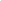 Auch in Amerika ändert sich die öffentliche Meinung: Die Ablehnung von fossilen Brennstoffen etabliert sich inzwischen sogar in seiner Heimat, stellt der Klimaautor Bill McKibben fest.Bill McKibben, seit Dezember vergangenen Jahres Träger des Alternativen Nobelpreises, ist ein kalifornischer Autor und politisch einflussreicher Umweltaktivist. Seit den achtziger Jahren hat er u.a. zusammen mit Klimaforschern diverse Kampagnen für den Klimaschutz angestoßen und Organisationen gegründet. Die Bekannteste ist die in vielen Ländern aktive Kampagne „350.org“, die zum Ziel hat, den Kohlendioxidgehalt in der Luft auf 350 ppm (Anteile pro Million Luftpartikeln) zu reduzieren.http://www.faz.net/aktuell/wissen/klima/bill-mckibben-zur-klimapolitik-der-druck-steigt-13637227.html App: Zu gut für die Tonne  -Lebensmittel nutzen statt wegwerfenÜber 140 Reste-Rezepte von Sterneköchen, prominenten Kochpaten und Hobbyköchen sind hier zu finden. Das Besondere der App: Jeder kann mithelfen, sie noch besser zu machen. Einfach die eigene Rezeptidee für übriggebliebene Lebensmittel unter www.zugutfuerdietonne.de eingeben. Die Website-Rezepte werden regelmäßig mit der App-Datenbank synchronisiert. GeografieArbeit, Beruf, AusbildungAnerkennung ausländischer AbschlüsseÜber das Internetportal "anerkennung-in-deutschland.de“ finden Zuwanderer alle wichtigen Informationen, auch, welche Anerkennungsstelle für sie zuständig ist.Geschlechtergerechte Sprache?Wenn Berufe in einer geschlechtergerechten Sprache dargestellt werden (Nennung der männlichen und weiblichen Form, zum Beispiel "Ingenieurinnen und Ingenieure" statt nur "Ingenieure"), schätzen Kinder "typisch männliche" Berufe als erreichbarer ein und trauen sich selbst eher zu, diese zu ergreifen.
Studie zu kindliche Wahrnehmung von BerufenEsser, Friedrich Hubert		Inklusion als Aufgabe der beruflichen Bildung (PDF)http://www.bibb.de/veroeffentlichungen/de/publication/download/id/7564 http://www.bibb.de/veroeffentlichungen/de/bwp/show/id/7562 Berufsbildende Schulen auf dem Weg zur InklusionDer Hauptvorstand der GEW hat Positionen zu einer inklusiven beruflichen Bildung beschlossen. Unter dem Titel "Berufsbildende Schulen auf dem Weg zur Inklusion" steht ein Positions- und Argumentationspapier für die Arbeit in den Bundesländern zur Verfügung. http://www.gew.de/aktuelles/detailseite/neuigkeiten/berufsbildende-schulen-auf-dem-weg-zur-inklusion/ http://www.gew.de/index.php?eID=dumpFile&t=f&f=30325&token=7e98b126c60d939c734961ab5dbbea3088c8da4b&sdownload=  Weiß, Reinhold		Zusammenarbeit auf Augenhöhe (PDF)Berufsbildung in Zahlen:  Wenzelmann, Felix; Schönfeld, Gudrun
Betriebliche Ausbildungskosten und -organisation im Verlauf der Ausbildung (PDF)Meister, Techniker und Akademiker haben besonders gute Chancen auf dem ArbeitsmarktAkademiker sind weiterhin selten von Arbeitslosigkeit betroffen: Ihre Arbeitslosenquote lag im Jahresdurchschnitt 2013 bei 2,5 Prozent. Auch die Arbeitslosenquote von Personen mit beruflicher Qualifikation war 2013 mit 5,1 Prozent vergleichsweise niedrig.  Dies geht aus einer Studie des Instituts für Arbeitsmarkt- und Berufsforschung (IAB) hervor, die am Dienstag veröffentlicht wurde.Schwierig ist die Lage hingegen für Personen ohne berufliche Qualifikation: Ihre Arbeitslosenquote erhöhte sich 2013 auf 20 Prozent. So war in der Gruppe ohne schulischen Abschluss fast jede dritte Person arbeitslos. Mit Hauptschulabschluss halbierte sich diese Quote nahezu auf 17,8 Prozent. Bei Personen ohne Berufsausbildung, aber mit einem mittleren Bildungsabschluss lag die Arbeitslosenquote bei 9,8 Prozent.Die IAB-Forscher folgern: „Bildungsinvestitionen bringen selbst nach Berücksichtigung der Kosten hohe individuelle und gesellschaftliche Vorteile.“ Aufgrund einer Revision der Beschäftigtenstatistik können die Zahlen von zuvor veröffentlichten Daten abweichen.Die IAB-Studie ist im Internet abrufbar unter http://doku.iab.de/kurzber/2015/kb1115.pdf.Ergänzende Daten zum Thema sind unter http://doku.iab.de/kurzber/2015/kb1115_Anhang.pdf zu finden.Bildungsketten: Die Bedeutung der Schulen beim Übergang in den Berufhttp://www.bmbf.de/pub/Bildungsketten_Journal_3_2015.pdf Evaluation der Initiative Bildungsketten – kompletter Forschungsbericht: www.bildungsketten.de/bk-evaluation-endbericht Kurzbericht: www.bildungsketten.de/bk-evaluation-kurzbericht Hier finden Sie die Bildungsketten-Veröffentlichungen. Sie haben die Möglichkeit, Publikationen direkt herunterzuladen. Sie können lieferbare Publikationen auch kostenfrei bestellen.http://www.bildungsketten.de/publikationen Schwacher Schulabschluss – und dennoch rascher Übergang in Berufsausbildung? Einflussfaktoren auf die Übergangsprozesse von Hauptschulabsolventen/-absolventinnen mit Konsequenzen für deren weitere Bildungswege Bonn: Bundesinstitut für Berufsbildung (Wissenschaftliche Diskussionspapiere 154) 2014, 51 Seiten, Ruth Enggruber Joachim Gerd Ulrich Abruf: http://bit.ly/1H06e7f SprachenDeutschSprachbildungGestalten Sie Sprachbildung im Fachunterricht mit den Schmökerkisten: thematische Medienkisten mit didaktischem Begleitmaterial.		Mehr ...			http://schmoekerkisten.de/ Outro: Howgh!Am 6. Juni 2015 ist ein großer Indianerdarsteller in die ewigen Jagdgründe eingegangen, unser Bruder Pierre Brice. Grund genug für mediaculture, an ein paar ergreifende Szenen aus den Winnetou-Filmen zu erinnern:http://newsletter.lmz.navdev.de/link.php?M=6891&N=652&L=17838&F=TAls nächstes hat Christopher Dracula Lee sich am 7. Juni 2015 seiner sterblichen Hülle entledigt. Wir würdigen seine weniger bekannte, musikalische Seite als Symphonic-Metal-Sänger mit einem Lied aus seinem Konzeptalbum über Karl den Großen „Charlemagne: The Omens of Death“:http://newsletter.lmz.navdev.de/link.php?M=6891&N=652&L=17839&F=TKurz darauf hat am 9. Juni 2015 wiederum Bandleader James Last die Weltbühne verlassen, dem wir mit seinem Beitrag zum Soundtrack von Kill Bill Vol. 1 die letzte Ehre erweisen wollen:http://newsletter.lmz.navdev.de/link.php?M=6891&N=652&L=17840&F=TUnd schließlich ist am 15. Juni 2015 auch Harry Rowohlt final verstummt, den viele von uns als Lindenstraßen-Penner kennen, viele als Übersetzer, Kolumnist und Vorleser und manche womöglich gar nicht.http://newsletter.lmz.navdev.de/link.php?M=6891&N=652&L=17841&F=TDer Bundestrainer steht gefesselt am Fußballrandund andere Fußballfloskeln hat der WDR in einem witzigen 5-Minuten-Video für die “Sendung mit der Maus” verfilmt. Eine schöne Ergänzung zu den Fußballseiten der Maus – und zum Fußballheft de Sozialtrainers.. http://sozialtrainer.files.wordpress.com/2014/05/fuc39fballheft_wm_2014.pdf Passend zum neuen Fußballheft findet sich im Internet noch ein sehr schönes 
„Schlaumeierheft Brasilien“ gefunden. Erstellt wurde es von Daniela Rembold.http://sozialtrainer.files.wordpress.com/2014/05/fuc39fballheft_wm_2014.pdf BuchfigurenrätselEin einfaches und sehr praktisches Lesespiel fand ich auf dem Bildungsserver Berlin-Brandenburg.  Das Buchfigurenrätsel besteht aus zwei runden Pappscheiben, die mit einer Musterklammer am oberen Rand zusammengehalten werden. Auf der oberen Scheibe steht die Frage, auf der unteren die Antwort. So kann man entweder für die Kinder Rätsel zu den von ihnen gelesenen Büchern erstellen, oder aber die Kinder denken sich selbst Rätselfragen und die passenden Antworten aus. http://bildungsserver.berlin-brandenburg.de/fileadmin/bbb/unterricht/unterrichtsentwicklung/Lesecurriculum/Leseprozesse/konzepte_usw/Buchfiguren-Raetsel-Konzept_KV.pdf Deutsch als ZweitspracheCafe Deutsch – SprachtandemsBatu wollte endlich besser Deutsch lernen, Monika etwas für andere tun. Seit November sind die beiden Frauen jetzt ein Sprachtandem und der lebende Beweis dafür, was eine Begegnung alles verändern kann.https://www.aktion-mensch.de/blog/beitraege/caf--deutsch.html?et_cid=2&et_lid=1&et_sub=nl_2015-07-26 Englisch und andere SprachenLerntool Wortlistengenerator		http://www.wortlistengenerator.de/ Neu und kostenlos für alle, die nach der Birkenbihl-Methode Fremdsprachen lernen: Das
Felix-Tool von Schule sorglos bereitet die Texte zum Dekodieren auf und erstellt automatisch Wortlisten! Dieses Tool spart viel eigene Arbeit und ist bereits für die Sprachen Englisch, Französisch und Spanisch erhältlich.Mathematik, Naturwissenschaften, BiologieSMART - Sammlung Mathematischer Aufgaben als HypeRtext mit TEXLink: http://did.mat.uni-bayreuth.de/ab/intro.htm SMART ist eine Sammlung von mehr als 5500 frei erhältlichen Mathematikaufgaben und Physikaufgaben für Gymnasium und Realschule. Diese Sammlung von Mathematikaufgaben enthält zur Zeit sogenannte Schulaufgabenmodule für die Jahrgangsstufe 5 bis 11. Im Laufe der Zeit sollen weitere Jahrgangsstufen und andere Arten von Aufgaben hinzukommen. Gedacht ist beispielsweise an Aufgaben für Mathematikwettbewerbe auf Schulebene oder an Aufgabenstellungen für Unterrichtsprojekte und für den Computereinsatz im Mathematikunterricht.Materialsammlung zu Grundwissen:Von StD Richard Reindl, Werdenfels-Gymnasium, Garmisch-Partenkirchen erstellt:Grundwissen Mathematik (Juni 2010)Grundwissen Physik (Juni 2010)Von Dr. Franz Strobl, Johann-Michael-Sailer-Gymnasium, Dillingen a. d. Donau erstellt:Grundwissen Mathematik"MINT Zukunft schaffen" lädt ein zur 8. MINT-Botschafterkonferenz am Dienstag, den 29. September 2015. Die MINT-Botschafter Konferenz ist in diesem Jahr eingebettet in die European MINT Convention auf dem Gelände der Messe Stuttgart. Die European MINT Convention 2015 (29. bis 30. September) besteht aus drei Teilen:8. MINT-Botschafter-Konferenz von „MINT Zukunft schaffen“,Europäische MINTcommunity (Ausstellung für MINT-Initiativen mit Präsentationen, Diskussionsforen und Workshops) undRecruiting Messe (2014 mit mehr als 60 Ausstellern und 2.400 Teilnehmern).http://www.mintcon.eu/ Folgend finden Sie eine Auswahl an Lehrfilmen aus den Master MINT Online Programmen.
Interessiert Sie das naturwissenschaftliche oder technische Experimentieren parallel zum Online-Training?
Unsere Bildungsangebote ermöglichen eine einzigartige Verschmelzung von digitalem Lernen mit physischen Aufgaben – blended learning. Im Selbststudium, gefördert von erfahrenen Tutoren oder komplett individuell als Coaching-Programm. Jetzt informieren!Filme aus dem Master MINT Online-Förderprogramm Mathematik, Naturwissenschaften, Technik , Bau:http://www.master-mint.de/lehrfilmarchiv.html MathematikLogelei am Tisch – vom Lügen und die Wahrheit sagen:	
http://www.xing-news.com/reader/news/articles/63726 Chemie-PhysikPhysikSchülerinnen und Schüler sollen bei dieser Sequenz einschätzen, ob Solarstraßen finanziell unterstützt werden sollten.		SolarstraßenAstronomieBiologieBiologieIn dieser Einheit entscheiden die Lernenden, ob Insekten als Schädlingsbekämpfer gegen die Pflanze Ambrosia eingesetzt werden sollten.		Ambrosia-Invasion(K-) Eine Anleitung zum Drogen-Nehmenhttp://www.zeit.de/feature/global-drug-survey-2015-drogen-in-deutschland Sie lieben das High, unterschätzen aber die Gefahr: 32.000 Menschen haben ZEIT ONLINE gesagt, welche Drogen sie nehmen. Wir helfen Ihnen, sicherer damit umzugehen.Interaktive Whiteboards – das interaktive KlassenzimmerActive Inspire Handbuch:http://www.klausschenck.de/ks/downloads/h37handbuch.pdf Activ Inspire Unterrichtsmaterial von Promethan Planet:Handbuch Activ Inspire: http://www1.prometheanplanet.com/de/server.php?show=ConResource.43236 Wer wird Millionär:http://www1.prometheanplanet.com/de/server.php?show=ConResource.44076 Ressourcen zum Sommeranfang http://www1.prometheanplanet.com/de/server.php?show=ConWebDoc.23873 http://www1.prometheanplanet.com/de/upload/pdf/Promethean_Neues_fuer_die_Bildung_2015.pdf Informatik- Informationstechnische Grundbildung (s.a. Medienpädagogik)Service Spezial: "Diese Daten sind mein", Teil 1: E-Mail - Immer verschlüsselt oder doch ein normaler Brief?	http://www.wdr5.de/sendungen/leonardo/service/servicecomputer/servicespezial_daten_email100.htmlEine E-Mail ist wie eine Postkarte: Jeder, der ihr auf dem Transportweg vom Sender zum Empfänger begegnet, kann sie lesen. Und diese Gefahr ist keineswegs nur theoretisch – schließlich flitzt eine E-Mail-Nachricht auf ihrem weiten Weg durchs Internet, durch viele verschiedene Verteil-Rechner und Knotenpunkte.Introduction to Open Access für Büchereien, 2015http://unesdoc.unesco.org/images/0023/002319/231920E.pdf Tablets in Schulen – Projektblog des Medienzentrums Main-Taunushttp://www.medienzentrum-main-taunus.de/aktuell/?p=463 Cloud Fakten in Zahlen und Diagrammen:http://de.slideshare.net/dellenterprise/cloudfakten-in-zahlen-und-diagrammen15 Folien mit interessanten Fakten für IT-Entscheider und CIO´s E-Learning in Hessischen Schulen - Bericht zur Evaluation des Pilotprojekts hessen.eEducationHerausgeber Institut für Informationsmanagement Bremen GmbH (ifib), Juli 2011, im Auftrag des HKMhttp://www.ifib.de/publikationsdateien/2900_Endbericht_E-Learning_in_Hessischen_Schulen.pdf Autorinnen und Autoren/Verantwortliches Projektteam Dr. Stefan Welling Louisa Karbautzki, M.A., B.Sc. Dipl.-Inf. Nicole Büsching Prof. Dr. Andreas BreiterDer "böse" USB-Stick?Ein USB-Stick liegt auf einem Parkplatz oder in der Ecke des Wartehäuschens einer Bushaltestelle? Dann lassen Sie ihn liegen. Die Gefahr ist groß, dass Sie sich sonst eine Infektion Ihres Computers einfangen.http://www.wdr5.de/sendungen/leonardo/service/servicecomputer/servicespezial_teilzwei_daten_usbstick100.html Digitaler Schlüsseldienst – so verschlüsseln sie ihre E-Mails:http://www.wdr5.de/sendungen/leonardo/service/servicecomputer/emailverschluesselung104.html http://www.gpg4win.org/download.html Weltweit Surfen, ohne bemerkt zu werden – Diese Daten sind mein – Teil 3Von Jörg SchiebWer im Internet unterwegs ist, hinterlässt jede Menge Spuren. Anonymität? Fehlanzeige! Jede Webseite, jeder Server, jeder E-Mail-Dienst kann Daten sammeln und speichern. So lassen sich Profile anfertigen. Aber Internetnutzer können sich mit einigen Tricks fast unsichtbar machen.http://www.wdr5.de/sendungen/leonardo/service/servicecomputer/servicespezial_teildrei_weltweit_surfen100.html https://www.torproject.org/projects/torbrowser.html.en Service Spezial: "Diese Daten sind mein", Teil 5:Sie kennen dich! Sie haben dich! Sie steuern dich!Von Michael Stein- Wer auf Warnungen vor Datensammlern wie Facebook oder Google mit dem Satz "Ich hab' ja nichts zu verbergen!" antwortet, der sollte dieses Buch lesen. Der Autor war selber Datenanalyst und weiß genau, wovon er spricht. http://www.wdr5.de/sendungen/leonardo/service/servicecomputer/servicespezial_teilfuenf_macht_der_datensammler100.html Nachholbedarf an deutschen SchulenEine aktuelle Cornelsen-Studie belegt, dass die Medienausstattung an Schulen weiterhin mangelhaft ist.
Zu den Kernergebnissenhttp://www.cornelsen-schulverlage.de/fm/1272/Cornelsen-Trendstudie%20Medienausstattung%20an%20Schulen%202014.pdf Owncloud-Tipps vom BSIEin Dokumente des Bundesamt für Sicherheit in der Informationstechnik (BSI) will darüber informieren, wie Nutzer ihre Owncloud-Installation am besten absichern.http://www.linux-magazin.de/NEWS/Owncloud-Tipps-vom-BSI/(language)/ger-DE https://www.bsi.bund.de/SharedDocs/Downloads/DE/BSI/Mindestanforderungen/Cloud_Computing_ownCloud.pdf UNESCO’s Open Access (OA) Curriculum is now onlineCC BY SA“Building inclusive Knowledge Societies through information and communication” is one of the key objectives for UNESCO’s Medium-Term Strategy. This decision of the Members States has influenced UNESCO‘s Open Access program, through which the organization received a unique mandate to work on OA policy issues; bridge knowledge pools on OA across the world and build capacities to better understand Open Access.http://www.unesco.org/new/en/communication-and-information/resources/news-and-in-focus-articles/all-news/news/unescos_open_access_oa_curriculum_is_now_online/#.VZB-uPntlBc schools is now available online and can be downloaded by clicking the following links:Curriculum for Library SchoolsModule 1: Introduction to Open AccessModule 2: Open Access InfrastructureModule 3: Resource OptimizationModule 4: Interoperability and RetrievalCurriculum for ResearchersModule 1: Scholarly CommunicationsModule 2: Concepts of Openness and Open AccessModule 3: Intellectual Property RightsModule 4: Research Evaluation MetricsModule 5: Sharing your Work in Open AccessProgrammieren Lernen- Kurse auswählen „Jeder kann Programmieren“Die Initiative „Jeder kann programmieren“ hat der Wissenschaftsjournalist und TV-Moderator Ranga Yogeshwar mit dem Bundeswirtschaftsminister Sigmar Gabriel im vergangenen Jahr gestartet. Weitere Informationen finden Sie unter http://start-coding.de/  und http://start-coding.de/programmieren-lernen/ Grundlagen der Videoproduktion – Neuer MOOC der Fachhochschule Lübeck – SchnitttechnikenIn der ersten Woche des MOOC’s “Grundlagen der Videoproduktion” der Fachhochschule Lübeck ist das zentrale Thema die Videoschnitttechnik.Es wird unter anderem die sogenannte “Drei Punkte Schnitttechnik” vorgestellt, bei der man zunächst Grobschnitte vornimmt bevor man zum Feinschnitt übergeht.Kabellose Verbindung eines mobilen Endgerätes in der SchuleWie können mobile Endgeräte schnell und unproblematisch mit einem Beamer verbunden werden?
Axel Kromer hat zu diesem Thema ein Dokument “Demokratisierung des Beamers” veröffentlicht. Er hat in diesem Dokument verschiedene Adapter vorgestellt. Im Folgenden wird die Netgear Push2TV Streaming Box benutzt:https://grosty.wordpress.com/2015/03/30/kabellose-verbindung-eines-mobilen-endgerates-in-der-schule/#more-1815 Präsentation per Smartphone steuernImmer wieder werden Präsentationen vorgeführt. Sie erfordern die Aufmerksamkeit des Vortragenden. Wer dabei nicht direkt am Computer stehen möchte, sondern sich frei im Raum bewegen möchte kann die Steuerung mit Hilfe des Smartphones durchführen. Dieser Artikel demonstriert wie es ganz einfach bei Windows Phones funktioniert. Die Voraussetzungen dazu sind folgende:Voraussetzung ist das aktuelle Microsoft Office 2013,Office Remote App,eine Bluetooth-Verbindung,sowie ein zusätzliches Plug-in, das Sie direkt bei Microsoft herunterladen können und auf Ihren PC installieren müssen.https://grosty.wordpress.com/2015/03/11/prasentation-per-smartphone-steuern/#more-1806 Microsoft macht rund 240 E-Books über seine Produkte kostenlos verfügbarhttp://www.zdnet.de/88240243/microsoft-macht-rund-240-e-books-ueber-seine-produkte-kostenlos-verfuegbar/ Largest collection of FREE Microsoft eBooks ever, including: Windows 8.1, Windows 8, Windows 7, Office 2013, Office 365, Office 2010, SharePoint 2013, Dynamics CRM, PowerShell, Exchange Server, Lync 2013, System Center, Azure, Cloud, SQL Server, and much morehttp://blogs.msdn.com/b/mssmallbiz/archive/2014/07/07/largest-collection-of-free-microsoft-ebooks-ever-including-windows-8-1-windows-8-windows-7-office-2013-office-365-office-2010-sharepoint-2013-dynamics-crm-powershell-exchange-server-lync-2013-system-center-azure-cloud-sql.aspx There are MILLIONS of FREE Microsoft eBooks again! Including: Windows 10, Windows 8.1, Windows 8, Windows 7, Office 2013, Office 365, SharePoint 2013, Dynamics CRM, PowerShell, Exchange Server, Lync 2013, System Center, Azure, Cloud, SQL Server,http://blogs.msdn.com/b/mssmallbiz/archive/2015/07/07/i-m-giving-away-millions-of-free-microsoft-ebooks-again-including-windows-10-windows-8-1-windows-8-windows-7-office-2013-office-365-sharepoint-2013-dynamics-crm-powershell-exchange-server-lync-2013-system-center-azure-clo.aspx Die Legomaschine Studenten haben mit Lego Mindstorms eine Produktionslinie gebaut. Beteiligte neben den Studierenden: Lego Mindstorms, viele Lego-Steine, das Open-Source-Projekt LeJOS, Java und Raspberry PIs. http://www.legomaschine.de/ Elektrogeräte wiederbeleben und vor der Elektroschrotthalde bewahren: repaircafe.org – Eine Übersicht von Repair Cafés weltweit:	http://repaircafe.org/Religion, EthikKirchen im Strudel von Nettoverlust und IrrelevanzEine neue Studie zeigt, dass der Niedergang des Christentums durch Predigten oder feurige Bekenntnisse nicht zu bremsen ist. Religion ist für den Alltag vieler Menschen einfach nicht mehr relevant.http://www.welt.de/politik/deutschland/article141387652/Kirchen-im-Strudel-von-Nettoverlust-und-Irrelevanz.html Studie von Pollack/Rosta http://www.welt.de/politik/deutschland/article141387652/Kirchen-im-Strudel-von-Nettoverlust-und-Irrelevanz.html WIEDERKEHR DER GÖTTER ODER RÜCKGANG DES RELIGIÖSEN?Religionssoziologe Detlef Pollack legt eine der umfassendsten empirischen Untersuchungen religiöser Trends in der Moderne vor – Internationales Zahlenmaterial von 1945 bis heute ausgewertet – „Bedeutungsrückgang des Religiösen in vielen modernen Gesellschaften festgestellt“ https://www.uni-muenster.de/Religion-und-Politik/aktuelles/2015/mai/PM_Religion_in_der_Moderne.html Musik, Kunst, SportarchiveDas Konzept: Ein Blog. Ein Magazin. Das archiv/e ist ein medienübergreifendes, halbjährlich erscheinendes Magazin, das in limitierter Auflage im Eigenverlag herausgegeben werden soll. Die erste Ausgabe soll durch  Crowdfunding finanziert werden und mit dieser Hilfe ein Printmedium mit neuartigem Ansatz auf dem Indie-Magazin-Markt etablieren.	http://archivemag.de/ Suftipps für Kreative:Die Geschichte der Icons ...		History of Icons
Blog für Produktmanagement und User Experience Design ...	produktbezogen.de
Termine – Wettbewerbe„Inklusion und Medienbildung“ - Fachtagung in RüsselsheimDer Medientag fand am Samstag, den 4. Juli 2015 von 9.30 - 16.30 Uhr im Medienzentrum Rüsselsheim statt. Informationen: http://t1p.de/Medientag oderhttps://sites.google.com/site/medientag2015/home Handouts und Materialien finden sich nach dem Medientag hier:https://sites.google.com/site/medientag2015/my-forms/handouts-materialien Projekttag „#grenzenlos2015“ in Hessen: Zwischen 11 und 12.30 Uhr veranstaltet der Hessische Rundfunk im Frankfurter Funkhaus eine Zeitzeugendiskussion zum Thema der deutschen Wiedervereinigung, die live im Internet übertragen wird. Bei der Veranstaltung werden Schülerinnen und Schüler mit Zeitzeugen über die Themen diskutieren, die Jugendliche bereits vor 25 Jahren interessierten: Musik, Mode, Sport und Träume, aber auch Meinungs- und Reisefreiheit. Der Hessische Rundfunk überträgt die Diskussion auf der Projektseite www.grenzenlos.hr.de, um allen hessischen Schülerinnen und Schülern eine Teilnahme zu ermöglichen.Fernkurs Autismusbegleiter (kommerziell)Dieser Kurs richtet sich an alle Menschen, die beruflich oder privat mit autistischen Menschen Kontakt haben und fundierte Kenntnisse in der Begleitung dieser Menschen erlangen möchten. http://autismusbegleiter.net/ Kamera läuft!Sie wollten schon immer mal Ihren eigenen Film drehen? In Workshops der Lebenshilfe können Sie lernen, wie das geht. Ein spannender Film braucht eine Geschichte, der Film muss geschnitten und Rechte abgeklärt werden. All das und noch viel mehr kann in den zweitägigen Workshops der Lebenshilfe erlernt werden. Sie finden von September 2015 bis Januar 2016 in fünf unterschiedlichen Städten in Deutschland statt. Der Teilnehmer-Beitrag beläuft sich auf 80 Euro ohne Fahrt- und Übernachtungskosten. Anmeldeschluss für alle Workshops ist der 12. Oktober 2015. Pro Workshop können maximal 20 Personen teilnehmen.
Die Workshops sind Teil des inklusiven Filmwettbewerbs "Familiale" der Lebenshilfe, über den der Familienratgeber bereits berichtete.https://www.familienratgeber.de/div/aktuell/meldung.php?et_cid=10&et_lid=19&et_sub=nl_2015-07-26&nid=514 Bildungspolitik, Medienpädagogik, Gesundheit, RechtMenschenrechtsbildung für Kinder und Jugendliche - Befunde und Empfehlungen für die deutsche Bildungspolitik 	Menschenrechtsbildung für Kinder und Jugendliche leistet einen wesentlichen Beitrag für eine Kultur der Menschenrechte, ohne die friedliches Zusammenleben unmöglich ist und ein Rechtsstaat nicht funktionieren kann. Die Studie des Deutschen Instituts für Menschenrechte untersucht, wie Deutschland seine völkerrechtliche Verpflichtung zur Menschenrechtsbildung für Kinder und Jugendliche gut erfüllen kann.http://www.institut-fuer-menschenrechte.de/fileadmin/_migrated/tx_commerce/Studie_Menschenrechtsbildung_fuer_Kinder_und_Jugendliche_barrierefrei.pdf Digitale Bildung – Positionen der SPD Bundestagsfraktion 2014Beschluss der Arbeitsgruppe Bildung und Forschung und der Arbeitsgruppe Digitale Agendahttp://www.spdfraktion.de/sites/default/files/web_01_2014_digitale_bildung.pdf Die verzagten ReformerAus Hochschule und Forschung: Wie lässt sich die Lehrerausbildung verbessern? 	v. Jeannette Otto http://www.zeit.de/2015/24/lehrer-ausbildung-bilanz  (Zeit, 2015)Struktur und Status der Lehrerbildung:http://www.telekom-stiftung.de/dts-cms/sites/default/files//dts-library/materialien/pdf/studie_boettcher_web.pdf The hard ethical challenges that confront teachers todayDie harten ethischen Herausforderungen mit denen heute die Lehrer konfrontiert sindhttp://www.washingtonpost.com/blogs/answer-sheet/wp/2015/06/04/the-hard-ethical-challenges-that-confront-teachers-today/ INKLUSION- Eine Schule für AmélieDie UN-Entwicklungsziele sind nicht nur für arme Länder. Auch wohlhabende Staaten wie Deutschland haben noch Nachholbedarf. Zum Beispiel in der Bildung. VON PARVIN SADIGHhttp://www.zeit.de/gesellschaft/schule/2015-06/inklusion-deutschland-bildung-nachhaltige-entwicklung JUGEND IN DEUTSCHLAND - Von wegen ausgebranntDruck in der Schule, in der Familie, in der Freizeit – die Stress-Studie 2015 zeigt: Jedes fünfte Kind ist überfordert. Geht es dem Nachwuchs wirklich so schlecht?http://www.zeit.de/wissen/gesundheit/2015-06/stress-kinder-jugendliche-schule GENETIK - Acht AntwortenWarum kluge Eltern nicht unbedingt kluge Kinder bekommen – und sieben weitere Tatsachen über die Vererbung von Intelligenz VON ULRICH BAHNSENhttp://www.zeit.de/2015/23/intelligenz-vererbung-iq KULTUSMINISTERKONFERENZ - Das Abitur ist eine BaustelleDas Abi ist zu leicht und ungerecht? Ab heute kann jeder, der das denkt, ein paar Beispielaufgaben lösen. Das ist Teil eines Plans, der die Hochschulreife retten soll. VON THOMAS KERSTANhttp://www.zeit.de/gesellschaft/schule/2015-06/abitur-beispielaufgaben https://www.iqb.hu-berlin.de/bista/abi/deutsch/aufgaben SCHULWECHSEL Stress in der GrundschuleBald sind Sommerferien. Ein Glück, denn viele Kinder haben sich viel Druck gemacht, um den Wechsel aufs Gymnasium zu schaffen. VON Tanjaa Dückers, ZEIT, 2015Sind Jungen benachteiligt?
http://www.zeit.de/gesellschaft/schule/2015-06/stress-schulwechsel-grundschule-zum-gymnasium  MedienpädagogikJonglieren mit digitaler Bildung – im Blog von Beat Döbelihttp://blog.doebe.li/Blog/JonglierenMitDigitalerBildung Gemäß Modullehrplan gliedert sich das Thema "Medien und Informatik" in die drei Bereiche Anwendung, Medien und Informatik – was aber steht wo und im Mittelpunkt?Die Folien des Vortrags stehen hier zur freien Verfügung:http://blog.doebe.li/pub/Blog/JonglierenMitDigitalerBildung/2015-jonglieren-mit-digitaler-bildung.pptx Die Unterlagen des Medienführerscheins aus Bayern zum Download:https://www.medienfuehrerschein.bayern.de/Die-Unterrichtseinheiten.n39.html https://www.medienfuehrerschein.bayern.de/Downloadbereich.n112.html Digitale Bildung: Sachsen-Anhalt will mit Microsoft kooperierenDas Land Sachsen-Anhalt plant eine Partnerschaft mit Microsoft für den Aufbau einer zentralen Cloud-Plattform. Kritiker warnen vor den Risiken. // von Mandy Ganske-Zapfhttp://www.xing-news.com/reader/news/articles/78041 Mit einem Konzept unter dem Titel „Lernen, Lehren, Managen 2.0 – Auf dem Weg zur Schule 2020“ möchte Sachsen-Anhalt seine Bildungslandschaft fit für die digitale Zukunft machen – parallel zu Investitionen in IT-Mindeststandards. Es soll darum gehen, ein integriertes Managementsystem zu schaffen, in dem Wissens-, Informationsbestände und eine Infrastruktur harmonisiert und modular ausgestaltet werden.POSITION DES DEUTSCHEN KINDERHILFSWERKES 09 – MEDIENKOMPETENT WERDEN!KINDER UND INTERNEThttp://www.dkhw.de/ueber-uns/positionen/position-09-kinder-und-internet/ http://images.dkhw.de/fileadmin/Redaktion/4_Ueber_uns/4.3_Positionen/Positionspapiere_als_PDF/PP_09_Medienkompetent_werden_oD.pdf Medienfundgrube – webtools und linktipps nicht nur für Lehrer/innen aus Österreich:http://www.medienfundgrube.atWeb 2.0 Anwendungen und Blendet Learning  ein Blog von Martina Grostyhttps://grosty.wordpress.com/ STUDIE: Schon Dreijährige wissen, wie sie YouTube findenEine Studie zeigt, unter welchen Umständen Kinder das Internet kennenlernen. Interessant ist, wie viele Achtjährige bereits Dienste wie Facebook und WhatsApp nutzen. „Von den Sechsjährigen ist bereits fast ein Drittel (28 Prozent) regelmäßig im weltweiten Netz unterwegs, von den Dreijährigen immerhin jedes zehnte Kind. Das geht aus der am Dienstag in Berlin präsentierten Studie Kinder in der digitalen Welt hervor, die das Deutsche Institut für Vertrauen und Sicherheit im Internet (DIVSI – eine Initiative der Deutschen Post) in Zusammenarbeit mit dem Sozialforschungsinstitut Sinus erarbeitet hat. 	http://www.zeit.de/digital/internet/2015-06/internet-studie-kinder-divsi-nutzung https://www.divsi.de/wp-content/uploads/2015/06/U9-Studie-DIVSI-web.pdf Schon jeder zehnte Dreijährige in Deutschland nutzt das Internet. Auch wer noch nicht lesen oder schreiben kann, kann über das Erkennen von Symbolen bereits in diesem frühen Alter Internetseiten aufrufen.http://www.taz.de/Studie-zu-Kindern-und-digitalen-Medien/!5206236/ Studien zur Mediennutzung und Medienkompetenz von Kindernhttp://www.schau-hin.info/service/studien.html Wann sind Kleinkinder groß genug für die Medienwelt?http://www.schau-hin.info/extrathemen/medien-und-kleinkinder.html Helga Theunert / Kathrin Demmler (Interaktive) Medien im Leben Null- bis Sechsjähriger – Realitäten und Handlungsnotwendigkeitenhttp://www.jff.de/dateien/Medien_im_Leben_Null-_bis_Sechsjaehriger.pdf Digitale Medien in der Schule – Standortbestimmung und Handlungsempfehlungen für die ZukunftStudie zur Nutzung digitaler Medien in allgemein bildenden Schulen in Deutschland, Prof. Dr. Bardo Herzig Silke Grafe, 2006http://www2.uni-paderborn.de/fileadmin/kw/institute-einrichtungen/erziehungswissenschaft/arbeitsbereiche/herzig/downloads/forschung/Studie_Digitale_Medien.pdf MANFRED SPITZER Digitale Demenz Wie wir uns und unsere Kinder um den Verstand bringen, 2012, S.1-26http://www.droemer-knaur.de/livebook/LP_978-3-426-27603-7/downloads/livebook.pdf Medienkompetenz im Schulalltag“.
Obwohl herausgegeben vom Bundesamt der Sozialversicherungen in der Schweiz sind die Inhalte auf deutsche Verhältnisse gut übertragbar. Dargestellt wird, was es braucht, um bei Kindern und Jugendlichen eine verantwortungsvolle Medienkompetenz zu fördern. Und was es bei den Erwachsenen braucht, falsche Ängste, aber auch zu viel Bedenkenlosigkeit im Umgang mit digitalen Medien zu vermeiden. Hinweise auf weiter- führende Materialien ergänzen das Heft.	Download Medienkompetenz im SchulalltagCybermobbingHänseleien, Beleidigungen oder Bedrohungen im Netz sind weit verbreitet unter Schülerinnen und Schülern. Betroffene leiden oft sehr darunter. Hier kann Schule für die Folgen sensibilisieren und Reaktionsmöglichkeiten besprechen.	http://dguv-lug.de/abs_sucht_und_gewaltpraevention_cybermobbing.php Alle Unterrichtsmaterialien, Format: ZIP		Dateigröße: 3084 KB	CybermobbingDigitale Gesellschaft gestaltenDas Heft aus dem Zeitbild-Verlag kann kostenfrei bestellt werden und steht auch zum  Downloaden bereit:
www.zeitbild.de/digitalisierungHier können Sie das Zeitbild WISSEN "Digitale Gesellschaft gestalten" herunterladenhttp://www.zeitbild.de/wp-content/uploads/2015/06/ZB_Digitale_Gesellschaft.web201506.pdf Die von Unternehmerverbänden getragene Zeitbild will Lehrkräfte dabei unterstützen, Schlüsselkompetenzen zur Auseinandersetzung mit den Chancen und Herausforderungen der Digitalisierung zu vermitteln. Jugendlichen sollen berufliche Perspektiven aufgezeigt werden, die mit der Digitalisierung einhergehen und sie werden in diesem Zusammenhang speziell an eine Schlüsselkompetenz in der digitalen Gesellschaft herangeführt – das Programmieren. Sie ist Teil der Initiative „Jeder kann programmieren“, die der Wissenschaftsjournalist und TV-Moderator Ranga Yogeshwar mit dem Bundeswirtschaftsminister Sigmar Gabriel im vergangenen Jahr gestartet hat. Weitere Informationen finden Sie unter http://start-coding.de/ „NaSch“ macht mobil ― mit der NaSch-Community-App Austausch, Organisation und Kommunikation sind zentrale Elemente innerhalb z.B. in der Arbeit einer Schülerfirma. Die neue NaSch-Community App unterstützt dies und bietet dafür verschiedene Möglichkeiten. Sie steht sowohl für Android- als auch für iOS-Smartphones und Tablet-PCs unter dem Namen „NaSch“ ab sofort kostenlos zur Verfügung. Die App, welche von der Freien Universität Berlin  in  Zusammenarbeit  mit  der Eduversum  GmbH  und  der  Deutschen Bundesstiftung  Umwelt  (DBU)  realisiert wurde,  erlaubt  allen  Mitgliedern  der  NaSch-Community  die  direkte  zeit-  und ortsunabhängige  mobile  Nutzung ausgewählter  bestehender  Community-Funktionen.Dabei  ist  sie  an  die nutzerfreundlichen  Datenschutz-Bestimmungen  der  NaSch-Community-Plattform gebunden  und  somit  datenschutzrechtlich  für  Schülerinnen  und  Schüler  sowie  für Lehrkräfte  unbedenklich  nutzbar. Dafür stellt die App verschiedene Funktionen  zur  Verfügung  –  Interaktivität  und  Individualisierung  spielen  dabei  eine zentrale Rolle. Weiterführende Informationen und Download Ausführliche Informationen zur App „NaSch“ sowie zur NaSch-Community finden Sie auf den nachfolgenden Seiten sowie unter www.nasch-community.de Zum Download der NaSch-Community-App für Android-Geräte. HierZum Download der NaSch-Community-App für iOS-Geräte. HierDatenschutz 2.0 -Das Internet und die Nutzung von Web 2.0-Angeboten sind heute nicht nur für Kinder und Jugendliche selbstverständlich. Wir alle nutzen das Internet. Und wir alle hinterlassen dort Spuren und geben mehr oder weniger bewusst personenbezogene Daten von uns oder von anderen preis. Durch diese mediale Durchdringung unserer Gesellschaft spielen die Themen Datenschutz und Wahrung der Persönlichkeitsrechte eine immer wichtigere Rolle.http://www.dkhw.de/unsere-arbeit/schwerpunkte/medienkompetenz/datenschutz-20/ Die Medienkompetenz-Angebote des Deutschen KinderhilfswerkesDas Deutsche Kinderhilfswerk bietet Kindern – und Eltern – verschiedene Möglichkeiten, Sicherheit im Umgang mit Medien zu gewinnen, die Medienwelt aktiv mitzugestalten, Inhalte kritisch zu hinterfragen und sich Meinungen zu bilden:Mit den Seiten www.kindersache.de und www.juki.de wird Kindern ein geschützten Internetraum geboten, in dem sie sich ausprobieren und austauschen können und außerdem ihre Kreativität angeregt wird.
Das Deutsche Kinderhilfswerk fördert zahlreiche Medienkompetenz-Projekte in ganz Deutschland, die Kindern Spaß, Wissen und kritisches Bewusstsein mit Medien vermitteln. 
Über die wichtigsten Regeln im Umgang mit dem Handy und Internet informieren der Handy Guide und der Internet Guide, die man downloaden oder als Broschüre bestellen kann.
Kinofilme werden von Kindern gemeinsam mit erwachsenen Gutachtern nach inhaltlichen und pädagogischen Kriterien auf Familientauglichkeit überprüft und erhalten bei positiver Beurteilung das Siegel „Für Klein und Groß“.
Auf der Seite www.internauten.de lernen Kinder altersgerecht, was sie im Netz tun und besser lassen sollten.
Beim Projekt GamerKids – Die Computerspiele-Tester erschließen sich die Kinder selbstständig Spielwelten, tauschen sich dazu, aus entwickeln eigene Beurteilungskriterien und schreiben Rezensionen zu den Spielen.KINDERSACHE UND JUKI: GESCHÜTZTE RÄUME IM NETZOnline-Angebote für Kinder und Jugendliche des Kinderhilfswerks Die Internetseiten www.kindersache.de und www.juki.de bieten geschützte Räume, in denen sich Kinder und Jugendliche kreativ ausprobieren, interaktiv austauschen und altersgerecht über das Weltgeschehen und viele andere Themen informieren können.Hintergrundinformationen zur Medienkompetenz von Kindern:http://www.dkhw.de/unsere-arbeit/schwerpunkte/medienkompetenz/hintergrundinformation-kinder-und-medien/ Die Menschenwürde in den MedienMenschenwürde ist nicht nur ein Thema in der Rechtswissenschaft oder Soziologie, sondern besitzt auch eine emotionale Facette. Abhängig davon, ob die menschliche Würde bestärkt oder verletzt wird, existiert sie zwischen Stolz und Scham. Auch die Medien bedienen mit ihren Angeboten immer wieder dieses Spannungsverhältnis. Anna Janssen und Clemens Schwender werfen in diesem Artikel die Frage auf, inwieweit die Menschenwürde durch öffentliche Demütigung verletzt wird.http://www.lmz-bw.de/medienbildung/bibliothek/buecher-und-texte/medien-und-gesellschaft/medienethik.html?medium_id=1622 http://www.lmz-bw.de/fileadmin/user_upload/Medienbildung_MCO/fileadmin/bibliothek/janssen_schwender_wuerde/janssen_schwender_wuerde.pdf Die YouTube-Kultur im Gender-CheckFür viele Jugendliche sind YouTube-Stars heute wichtige Vorbilder und bieten Orientierung bei der Identitätsbildung. Da stellt sich die Frage, welche Geschlechterrollen auf der partizipativen Videoplattform propagiert werden. Nicola Döring untersucht, wie sich männliche und weibliche YouTuber inszenieren und gibt Tipps für eine gendersensible medienpädagogische Arbeit mit YouTube.http://www.lmz-bw.de/medienbildung/bibliothek/buecher-und-texte/medienbildung/gender.html?medium_id=1621 http://www.lmz-bw.de/fileadmin/user_upload/Medienbildung_MCO/fileadmin/bibliothek/doering_gender-check/doering_gender-check.pdf GEMA-freie Musik – Creative Commons in der Jugendmedienarbeithttp://www.medienarbeit-nrw.de/dokumente/upload/GEMA-freie_Musik_PDF_Broschuere.pdf Die vorliegende Broschüre möchte Jugendlichen sowie Kolleginnen und Kollegen in der medienpädagogischen Arbeit einen verständlichen Leitfaden und eine sichere Hilfestellung für die praktische Arbeit vor Ort an die Hand geben.http://www.medienarbeit-nrw.de/ Freie Musik – CC Musik
http://www.medienarbeit-nrw.de/dokumente/upload/592b6_brosch%C3%BCre_lizenzfreie_musik.pdf Weiterbildung Inklusive Medienpädagogik modular der LAG Lokale Medienarbeit NRW e.V. und der tjfbg gGmbH startet im August!Die Weiterbildung Inklusive Medienpädagogik modular öffnet sich erstmals auch Fachkräften, die aus Zeitgründen bislang nicht teilnehmen konnten. Die Weiterbildung findet im Rahmen des Projekts NIMM! 3.0 – Netzwerk Inklusion mit Medien statt, das vom Ministerium für Familie, Kinder, Jugend, Kultur und Sport des Landes NRW gefördert wird. Informationen finden Sie unter www.inklusive-medienarbeit.de Das Phänomen „Selfie”So beliebt die Selbstporträts vor allem unter Jugendlichen sind, so umstritten sind sie unter vielen Erwachsenen. Für sie ist dieser Trend ein Zeichen eines verstärkten Narzissmus. Ulla Autenrieth befasst sich in ihrem Text mit der vielfältigen Kritik am Phänomen Selfie und zeigt auf, dass die fotografische Selbstinszenierung als normale Phase der adoleszenten Persönlichkeitsentwicklung zu begreifen ist.http://www.lmz-bw.de/medienbildung/bibliothek/buecher-und-texte/medienbildung/identitaetsbildung.html?medium_id=1624 http://www.lmz-bw.de/fileadmin/user_upload/Medienbildung_MCO/fileadmin/bibliothek/autenrieth_selfies/autenrieth_selfies.pdf Wikipedia im SchulunterrichtVon Lehrenden wird die Wikipedia oft kritisch beäugt und nicht als valides Werkzeug für gute Recherchearbeit betrachtet. Matthias Ballod zeigt in seinem Artikel, wie die Online-Enzyklopädie im Schulunterricht eingesetzt werden kann und wie sich den Schülerinnen und Schülern so Medien-, Informations- und Recherchekompetenz vermitteln lässt. Der Text enthält Impulse für schüler- und unterrichtsorientierte Aufgabenstellungen, die gegebenenfalls fachspezifisch und situativ angepasst werden können.http://www.lmz-bw.de/medienbildung/bibliothek/buecher-und-texte/medienbildung/mediendidaktik.html?medium_id=1628 http://www.lmz-bw.de/fileadmin/user_upload/Medienbildung_MCO/fileadmin/bibliothek/ballod_wikipedia/ballod_wikipedia.pdfDurch Stärkung der Digitalen Bildung Medienkompetenz fördern und digitale Spaltung überwindenBundestagsdrucksache:	http://dip21.bundestag.de/dip21/btd/18/053/1805368.pdf Bericht und Beschlussempfehlung Juni 2015Durch Stärkung der Digitalen Bildung Medienkompetenz fördern und digitale Spaltung überwindenAntrag CDU und SPD vom März 2015http://dip21.bundestag.de/dip21/btd/18/044/1804422.pdf GesundheitErkrankungsrisiko beim Prostatakrebs:http://www.krebsdaten.de/Krebs/DE/Content/Krebsarten/Prostatakrebs/prostatakrebs.html http://www.krebsdaten.de/Krebs/DE/Content/Publikationen/Krebs_in_Deutschland/kid_2013/kid_2013_c61_prostata.pdf?__blob=publicationFile vgl. a. : www.gesundheitsinformation.de  und www.krebsinformationsdienst.de Medizintutorials – in kurzen Videosequenzen gut erklärthttp://www.doccheck.com/de/profiles/408-medizintutorials?utm_source=insites.doccheck.com&utm_medium=web&utm_campaign=DC%2BSearch In den  Screencasts von Medizintutorials wird in kurzen übersichtlichen Videos das wichtigste zu den Themen Anatomie, Histologie, Biochemie, Physiologie uvm. vermittelt.Zum Umgang mit Klebstoffen:Einstufung und Kennzeichnung von Chemikalien in der EU - reach-clp-biozid-helpdesk.de:http://www.reach-clp-biozid-helpdesk.de/de/CLP/CLP.htmlKlebstoffe: Das ist doch keine Lösung! - Ökotest:http://www.oekotest.de/cgi/index.cgi?artnr=103417&bernr=01&gartnr=1&suche=klebstoffeZiehen und Schieben - GesundheitsschutzDas Transportieren von Lasten kostet Kraft. Und zwar nicht nur im Bizeps. Ständiges Ziehen und Schieben stellt das gesamte Muskel-Skelett-System auf eine harte Probe. Die richtige Körperhaltung und Arbeitstechnik helfen, Belastungen zu verringern.	http://dguv-lug.de/bbs_gesundheitsschutz_ziehen_und_schieben.php Ziehen und Schieben		Alle Unterrichstmaterialien, Format: ZIP		Dateigröße: 4423 KBRückenschmerzen und StressRückenbeschwerden haben nicht nur körperliche, sondern oft auch psychische Ursachen. Viele Betroffene fühlen sich gestresst. Einfache Übungen können die enge Verknüpfung von Körper und Seele spürbar machen und tragen zur Spannungsregulation bei.	http://dguv-lug.de/1081671.php Rückenschmerzen und Stress		Alle Unterrichstmaterialien, Format: ZIP	Dateigröße: 5132 KBRückenschmerzen sind eine Volkskrankheit. Immer häufiger wird sie im Krankenhaus behandelt, mit viel Bilddiagnose, vielen Spritzen und häufigen Operationen. Der Erfolg hält sich nach neuen Auswertungen eher in Grenzen. Mehr zu diesem Thema finden Sie unter:http://www1.wdr.de/themen/wissen/rueckenschmerzen-106.htmlRauchen und Lungenschäden – häufiger als bislang geschätztTrotz unauffälliger Lungenfunktionstests leiden mehr Raucher an der chronisch obstruktiven Lungenerkrankung (COPD) als gedacht. Aktuelle Studiendaten verdeutlichen, dass das Lungengewebe bereits bei den ersten Symptomen starke, irreversible Schäden erleidet.http://news.doccheck.com/de/94476/copd-lungenkrankheit-spielt-verstecken/ Deutsches RöntgenmuseumEine kurze Vorstellung des Deutschen Röntgen-Museums und der interaktiven Entdeckungsreise, auf die sich ein Besucher begibt, um die einzelnen Exponate in den Erlebniswelten bewundern zu können.http://tv.doccheck.com/de/movie/74141/deutsches-roentgen-museum Gesundheit und SturzprophylaxeÄrztezeitung: Oberschenkelhalsbruch – OP sollte sich höchstens zwei Tage verzögern http://www.aerztezeitung.de/politik_gesellschaft/article/626989/oberschenkelhalsbruch-op-sollte-maximal-zwei-tage-verzoegern.htmlGesundheit.nrw: Sturzprophylaxehttp://gesundheit.nrw.de/content/e5231/e432/e1917/framesetFit für 100: Bewegungsprogramm für Senioren http://www.ff100.de/Landesarbeitsgemeinschaft Wohnberatung NRW: Beratungsstellen in NRW http://www.wohnberatungsstellen.de/wohnberatung.phpDer Senioren-Ratgeber bietet Suchmaschinen für Senioreneinrichtungen und Ambulante Dienste sowie für seniorengerechte Produkte und Dienstleistungen.	http://www.zeit.de/angebote/senioren-ratgeber/titel Elefanten Kindergesundheitsstudie 2011 Große Ohren für kleine Leute 
Ergebnisse des Erhebungsjahres 2011http://www.prosoz.de/fileadmin/bilder/topthemen/Bericht_Kinderstudie_innenteil_12_11_print.pdf Ärzte und Heilpraktiker – kein Bund fürs Leben?http://news.doccheck.com/de/85442/aerzte-und-heilpraktiker-kein-bund-fuers-leben/ Wirksamkeit oder Placebo-Effekt..http://www.nhmrc.gov.au/guidelines-publications/cam02 vgl. die Studie vom australischen National Health and Medical Research Council (NHMRC)NHMRC Statement on Homeopathy (PDF, 85KB) NHMRC Information Paper: Evidence on the effectiveness of homeopathy for treating health conditions (PDF) Administrative Report - NHMRC advice on the effectiveness of homeopathy for treating health conditions (PDF) Merkblatt Zecken:https://soziales.hessen.de/sites/default/files/media/hsm/hmsi_zecken_final_290415.pdf Psychosomatik- das missachtete Gebiethttp://www.aerzteblatt.de/archiv/168223/Psychosomatik-Das-missachtete-Gebiet http://tuscade.blog.de/2015/07/03/psychotherapie-heilt-krankheiten-20634507/Psychoneuroimmunologie im Lauf des Lebens Aufbruch zu einer neuen MedizinTagung Insbruck vom 16-18.10. 2015http://www.psychoneuroimmunologie-tagung.at/nc/startseite.html PatientsLikeMe ist eine US-amerikanische Online-Plattform, auf der sich Patienten über ihre Erkrankungen austauschen können. Nach eigenen Angaben besteht die Community aus 350.000 Mitgliedern, die sich über mehr als 2.500 Krankheitsbildern informieren können. https://www.patientslikeme.com/ Herzinsuffizienz und SportDeutsche Krankenversicherung: Herzinsuffizienz und Sport https://www.dkv.com/gesundheit_bewegungsprogramm-herzinsuffizienz-sport_29_50_5119_8908.htmlGesundheitsinformation.de: Studienergebnisse zu Herzschwäche und Sport http://www.gesundheitsinformation.de/helfen-sportprogramme-fit-zu-bleiben.2635.de.html?part=behandlung-4g-ebhr-wx4jKardiologen im Netz: Bergwandern und Herzschwäche http://www.internisten-im-netz.de/de_news_6_0_1660_bergwandern-auch-mit-herz-kreislauf-erkrankung-m-glich-und-gesund.htmlDeutsche Gesellschaft für Prävention und Rehabilitation von Herz-Kreislauferkrankungen e.V.: Herzgruppen http://www.dgpr.de/herzgruppen.htmlHeilpraktiker: Ins RECHTE Licht gerückt   	20. Juli 2015 Während sich Ärzte längst mit den braunen Flecken ihrer Vergangenheit auseinandersetzen, befassen sich Heilpraktiker ungern mit dem Thema. Bis heute greifen Regularien aus der NS-Zeit – und so manche Therapie steht mit grausamen Menschenversuchen in Zusammenhang.http://news.doccheck.com/de/94736/heilpraktiker-ins-rechte-licht-gerueckt/ vgl. auch Ärzte und Heilpraktiker- kein Bund fürs Lebenhttp://news.doccheck.com/de/85442/aerzte-und-heilpraktiker-kein-bund-fuers-leben/ Asylbewerber: Versorgungsrechnung geht nicht aufAsylsuchende haben hierzulande nur eingeschränkten Zugang zu medizinischer Versorgung. Dies soll Gesundheitsausgaben gering halten und keine Asylsuche-Anreize bieten. Die Regelung ist ethisch umstritten. Dass sie auch wirtschaftlich keinen Sinn macht, belegt eine aktuelle Studie.http://news.doccheck.com/de/96440/asylbewerber-versorgungsrechnung-geht-nicht-auf/?utm_source=news.doccheck.com&utm_medium=web&utm_campaign=DC%2BSearch RechtRechte von Menschen bei einem Polizei-EinsatzManchmal werden Menschen von Polizisten oder Polizistinnen schlecht behandelt. Oder sogar verletzt. Zum Beispiel bei einem Polizei-Einsatz. Dieser Text erklärt, welche Rechte Menschen bei einem Polizei-Einsatz haben. Und wie man die Rechte besser schützen kann.	http://www.institut-fuer-menschenrechte.de/fileadmin/user_upload/Publikationen/Leichte_Sprache/Rechte_von_Menschen_bei_einem_Polizei_Einsatz_Leichte_Sprache.pdf Recht am Bild:Juristisches Handbuch für FotografenUm wichtige Regelungen zum Fotorecht stets griffbereit zu haben, hat »Recht am Bild« ein praktisches Handbuch herausgegeben. Die PDF kann kostenlos heruntergeladen werden.http://www.rechtambild.de/2011/03/juristisches-handbuch-fur-fotografen-aktualisierung/ http://www.rechtambild.de/wp-content/uploads/2011/01/handbuch.pdf Software, Hardware-SkripteEasyboard - portable-Lösung: interaktiver Beamer mit FußbodenprojektionBegeistern Sie Ihre Kinder beim Stationenlernen in Kindergarten, Vor- und Grundschule mit viel Bewegung, Spannung & Spiel.http://www.myeasyboard.com/ 	als portable Lösung: http://vs160124.vserver.de:8083/?page_id=3181 Nepp mit Flash-Speichermedien Fälschungen im Umlauf:http://www.heise.de/newsticker/meldung/Nepp-mit-Flash-Speichermedien-Micro-SD-Karten-mit-512-GByte-2601934.htmlDie Testsoftware H2testw entlarvt solche Fälschungen – heise.de:http://www.heise.de/download/h2testw.htmlGefälschte USB-Sticks und Micro-SD-Karten weiter im Angebot – heise.de:http://www.heise.de/newsticker/meldung/Gefaelschte-USB-Sticks-und-Micro-SD-Karten-weiter-im-Angebot-2635511.htmlHyperlapse: Microsoft veröffentlicht Zeitraffer-App – Tipp für SchulenSeit kurzem hat Microsoft die App Hyperlapse zum Download bereitgestellt.Mit Hilfe dieser App können Zeitraffer-Clips erstellt werden. https://grosty.wordpress.com/2015/05/21/hyperlapse-microsoft-veroffentlicht-zeitraffer-app-tipp-fur-schulen/#more-1859 Sterne gucken mit Microsoft
Mit dem World Wide Telecope können Sie anhand von astronomischen Fotos virtuell den Weltraum erkunden. Das Angebot ist im Netz schon länger kostenlos verfügbar. Jetzt setzt Microsoft noch einen drauf und legt auch den dahinter liegenden Quellcode offen.		http://worldwidetelescope.org/

Verschlüsselung bei Mailbox.org
Kunden des mittelständischen E-Mail-Anbieters Mailbox.org können neuerdings ganz einfach im Webmailer verschlüsseln. Die zweiteiligen PGP-Schlüssel werden dabei komplett auf dem Server erzeugt und verwaltet. Sicherheitsexperten kritisieren, dass der Anbieter dabei auch den privaten Teil des Schlüssels speichert, den der Nutzer eigentlich nie aus der Hand geben soll.	https://mailbox.orgBundesregierung: Zwei Millionen Euro für Open Educational ResourcesDie Bundesregierung will im Bildungsbereich unter anderem Open Educational Resources fördern und sieht im Bundeshalt 2015 dafür 2 Millionen Euro vor. Die US-Regierung hat schon 2011 2 Milliarden Dollar für 4 Jahre bereitgestellt.http://www.linux-magazin.de/NEWS/Bundesregierung-Zwei-Millionen-Euro-fuer-Open-Educational-Resources/(tagID)/750 170 Effekte für Fotos		Mit »Perfect Effects 9 Free« lassen sich Fotos im Retro-Vintage-Look, als Schwarz-Weiß-Bilder oder zum Beispiel auch im HDR-Stil darstellen. 170 Effekte sind in dem kostenlosen Plugin enthalten, das bei onOne Software heruntergeladen werden kann.http://www.designerinaction.de/technik/170-effekte-fuer-fotos.html Die 9 schlimmsten Powerpointfehler Horror-Galerie 
Mit Powerpoint lassen sich Vorträge informativ und spannend gestalten. Doch mit Powerpoint kann man ebenso leicht sein Publikum an den Rand des Wahnsinns treibenhttp://www.cio.de/a/die-9-schlimmsten-powerpointfehler,3104950 Java für Einsteiger
Mit der Entwicklungsumgebung BlueJ gelingt der Einstieg in die objektorientierte Programmiersprache besonders leicht. Es gibt ein Lehrbuch dazu, logische Programmabschnitte werden farbig hervorgehoben und was für Eigenschaften die Objekte haben, können Sie interaktiv ausprobieren.		http://bluej.org/
Wie schnell ist Ihre Internetverbindung?
Um zu testen, ob Ihr DSL-Anschluss wirklich so schnell ist, wie der Anbieter behauptet, können Sie einfach eine große Datei herunterladen und mit einer Stoppuhr die Zeit nehmen. Oder Sie installieren den kostenlosen RealNetworkMonitor für Windows. Das Programm überwacht Ihren Netzwerkverkehr und misst unter anderem die höchste und die durchschnittliche Download-Geschwindigkeit.
http://joshcellsoftwares.com/products/realnetworkmonitor/

Advanced Backup Manager
Lassen Sie alle Ihre wichtigen Dateien regelmäßig sichern. Der Advanced Backup Manager übernimmt das für Sie zeitgesteuert, oder zum Beispiel, wenn Sie einen bestimmten USB-Stick anschließen. Sie können Ihre Sicherungen verschlüsseln und komprimieren.
https://www.digital-dynamic.org/advanced-backup-manager/Backup für Dummieshttp://download.edv-buchversand.de/Acronis_E-Book_Backup-For-Dummies_German.pdf?apid=65313 Office Lens: Scanner-App für alle Smartphones – Tipp für SchulenDie Firma Microsoft hat eine neue App (nicht nur) für das Windows Phone vorgestellt.Die App Office Lens funktioniert dabei wie ein Scanner für die Hosentasche und sorgt für eine optimierte Lesbarkeit von Foto-Inhalten. (auch für Ipad und Android)https://grosty.wordpress.com/2015/04/12/office-lens-scanner-app-fur-windows-phone-tipp-fur-schulen/ https://play.google.com/store/apps/details?id=com.microsoft.office.officelens 3D Bars & Tiles:	Mit der kostenlosen Photoshop-Action von PanosFX kann man Fotos und Bilder in dreidimensionale Balken und Flächen darstellen. Mehrere Effekte stehen zur Auswahl. 
http://www.panosfx.com/free-photoshop-actions/3d-bars 	http://www.designerinaction.de/software/3d-bars-tiles.html Manfred Nodes		Fachberater Medienbildung Staatliches Schulamt Darmstadt-DieburgAm Falkenhorst 8		64832 Babenhausen im Juli 2015